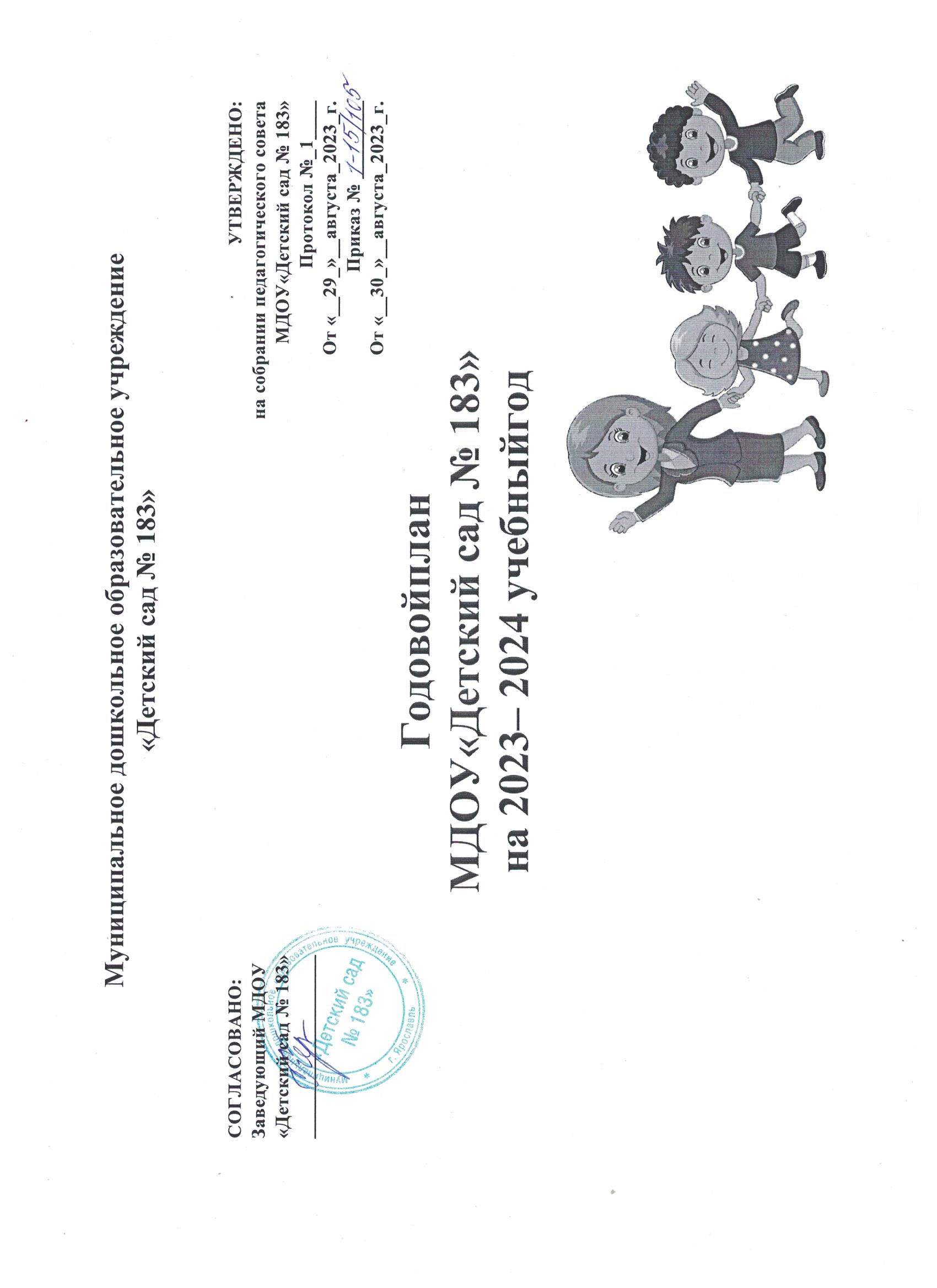 СодержаниеИнформационная справкаАнализ деятельности МДОУ за период 2022-2023учебный  годЦели и задачи работы ДОО на 2023-2024 учебный год Цели, задачи, основные направления деятельности методической работыОГРАНИЗАЦИЯ МЕТОДИЧЕСКОЙ РАБОТЫ1.1 Аттестация педагогов1.2 Повышение профессионального уровня и деловой квалификации педагогов1.3 Самообразование педагоговПроизводственные совещания с педагогическим коллективомСовещания при заведующемОрганизация работы методического советаПланированиеработы по профилактике синдрома эмоционального выгоранияПлан развития кадрового потенциала.2. ОРГАНИЗАЦИОННО-МЕТОДИЧЕСКАЯ РАБОТА С ПЕДАГОГАМИ2.1 Педагогические советы2.2 Медико-педагогические советыКонсультации для педагоговСеминары-практикумы, тренингиМастер-классы, деловые игры, круглые столыОткрытые просмотры, анализ НОДРабота по линии методических объединенийСмотры-конкурсы РППС Муниципальная инновационная проектная деятельностьОРГАНИЗОВАННАЯ ДЕЯТЕЛЬНОСТЬ С ДЕТЬМИКалендарно-тематическое планированиеНепосредственно образовательная деятельность с детьмиСовместные праздники, развлеченияСотрудничество с социальными партнерамиВыставки творческих работВЗАИМОДЕЙСТВИЕ С СЕМЬЕЙ Собрания для родителейКонсультации для родителей на информационном стендеДни открытых дверей, выставки семейных работОрганизация помощи родителей в благоустройстве РППС детского садаОРГАНИЗАЦИЯ КОНТРОЛЯ5.1Контроль и руководствоОперативный предупредительный контроль. Организация прогулкиОперативный текущий контрольТематический контроль          6.АДМИНИСТРАТИВНО-ХОЗЯЙСТВЕННАЯ ДЕЯТЕЛЬНОСТЬ          6.1ПланмероприятийАХД на 2022–2023 учебныйгод          6.2 Графикадминистративно-хозяйственногоконтроляИнформационная справка Название: муниципальное дошкольное образовательное учреждение «Детский сад № 183»Адрес: 150060,г. Ярославль, Ленинградский проспект, д. 99 аТелефоны: 53-71-53, 53-64-25Адрес электронной почты:yardou183@yandex.ruУчредитель: департамент образования мэрии города ЯрославляЛицензия действует: № 321/15 от 21.10.2015 (бессрочно)Год ввода в эксплуатацию: март 1976 годаЗаведующий: Первунинская Елена НиколаевнаСтарший воспитатель: Королева Ольга ГеннадьевнаГалактионова Елена АлександровнаКоличество групп – 10Количество выпускников на 01.09.2022 г.: 60 детейКомплектование групп на 01.09.2023 год:Муниципальное дошкольное образовательное учреждение «Детский сад № 183» является звеном муниципальной системы образования г. Ярославля с приоритетными направлениями физкультурно-оздоровительной работы, социально-личностного развития, коррекционной работы с детьми, имеющим тяжелые нарушения речи и задержку психического развития. В ДОУ функционируют группы общеразвивающего вида для детей раннего и  среднего  дошкольного возраста.     Осуществление образовательной деятельности проходит в соответствии с Лицензией  (321/15 от 21.10.2015г.)Для организации учебно-воспитательного процесса имеются: 10 групповых помещений, музыкальный зал, физкультурный зал, кабинеты учителя-логопеда, педагога-психолога, кабинет математики.Образовательная деятельность ДОУ 	Образовательная программа  МДОУ «Детский сад № 183»  разработанавсоответствиисфедеральнымгосударственнымобразовательнымстандартомдошкольногообразования(утвержден приказом Минобрнауки России от 17 октября 2013 г. № 1155, зарегистрировано в Минюсте России 14 ноября 2013 г., регистрационный № 30384; в редакции приказа Минпросвещения России от 8 ноября 2022 г. № 955, зарегистрировано в Минюсте России 6 февраля 2023 г., регистрационный № 72264) (далее –ФГОСДО)ифедеральной образовательной программой дошкольного образования (утверждена приказом Минпросвещения России от 25 ноября 2022 г. № 1028, зарегистрировано в Минюсте России 28 декабря 2022 г., регистрационный № 71847)Образовательная программа МДОУ «Детский сад № 183» направлена на реализацию основополагающих функций дошкольного уровня образования:1) обучение и воспитание ребенка дошкольного возраста как гражданина РФ, формирование основ его гражданской и культурной идентичности на соответствующем его возрасту содержании доступными средствами;2) создание единого ядра содержания дошкольного образования, ориентированного на приобщения к традиционным духовно-нравственным и социокультурным ценностям российского народа, воспитание подрастающего поколения как знающего и уважающего историю и культуру своей семьи, большой и малой Родины;3) создание единого федерального образовательного пространства воспитания и обучения детей от рождения до поступления в общеобразовательную организацию, обеспечивающего ребенку и его родителям (законным представителям), равные, качественные условия дошкольного образования, вне зависимости от места проживания.Образовательная программа ДОУ разработана в соответствии с Федеральными образовательными стандартами дошкольного образования, обеспечивает разностороннее развитие детей в возрасте от 1,5 до 7 лет с учетом их возрастных и индивидуальных особенностей по основным направлениям развития – физическому, социально-коммуникативному, познавательному, речевому и художественно-эстетическому.В ДОУ также реализуются адаптированная образовательная программа для детей с ОВЗ, обусловленных ТНР,  адаптированная образовательная программа для детей с ОВЗ, обусловленных ЗПР.Детский сад удачно вписан в инфраструктуру микрорайона: находится в центре густонаселенного спального района города;в шаговой доступности находятся необходимые социальные объекты: средняя школа № 5, средняя школа № 10, средняя школа № 90, детская поликлиника № 2, библиотека им. М. Петровых, библиотека им. Я. Мудрого, детская хоровая школа «Канцона», детская школа искусств № 4, ФОК «Чемпион», ДЮЦ «Ярославич»;имеет удобные подъездные пути, с близким расположением остановок городского транспорта.Дошкольное образовательное учреждение сотрудничает с социальными партнерами: общеобразовательные школы района, дошкольные организации, библиотеки, театр-студия «Ежики», «Зеркало», Ярославский планетарий, выездные зоопарки, спортивные организации города, НП «СК «Буревестник – Верхняя Волга» - региональный центр тестирования ВФСК ГТО, спортивная школа № 13,  школа искусств № 10.На территории детского сада расположена благоустроенная спортивная площадка, много зеленых насаждений и функциональных детских модулей для прогулок.За счет бюджетного финансирования и внебюджетных средств в 2022-23 уч. году приобретено:Оборудование, материалы для образовательной деятельности:- канцелярские товары;- рабочие тетради;-телевизоры;-уголки природы;- стенды «Мы дежурим»;-игрушки для прогулок;-художественная литература в соответствии с ФОП;АнализработыМДОУ«Детскийсад№183»                                   за 2022-2023 учебный годКомплектование групп на 01.09.2022 год:Количество выпускников: 60Муниципальное дошкольное образовательное учреждение «Детский сад № 183» является звеном муниципальной системы образования г. Ярославля с приоритетными направлениями физкультурно-оздоровительной работы, социально-личностного развития, коррекционной работы с детьми, имеющим тяжелые нарушения речи и задержку психического развития. В ДОУ функционируют группы общеразвивающего вида для детей раннего и  среднего  дошкольного возраста.     Осуществление образовательной деятельности проходит в соответствии с Лицензией  (321/15 от 21.10.2015г.)  Для организации учебно-воспитательного процесса имеются: 10 групповых помещений, музыкальный зал, физкультурный зал, кабинеты учителя-логопеда, педагога-психолога, кабинет математики.Цель работы МДОУ «Детский сад № 183» в 2022– 2023 учебном году – создание благоприятных условий для всестороннего развития, социализации, сохранения и укрепления здоровья каждого ребенка с учетом индивидуальных потребностей, опираясь на запросы современного общества в рамках реализации ФГОС ДО.Задачи работы:АнализрезультатоввыполненияобразовательнойпрограммыОбразовательная деятельностьвдетскомсадуосуществляетсяпоосновнойобразовательной программе дошкольного образования (далее – Образовательная программа),разработанной нашей дошкольной организацией самостоятельно в соответствии с федеральнымгосударственнымобразовательнымстандартомдошкольногообразованияисучетомпримернойосновнойобразовательнойпрограммыдошкольногообразования.СодержаниеОбразовательной программы включает совокупность образовательных областей «Физическоеразвитие»,«Познавательноеразвитие»,«Речевоеразвитие»,«Художественно-эстетическоеразвитие»,«Социально-коммуникативноеразвитие»,которыеобеспечиваютразностороннее развитие детейсучетомихвозрастныхииндивидуальныхособенностейпоосновнымнаправлениямразвитиядетей.При разработке образовательной программы и организации образовательного процессадетскийсадориентируетсятакженаосновнуюобразовательнуюпрограммудошкольногообразования«Отрождениядошколы»/Подред.Н.Е.Вераксы,Т.С.Комаровой,М.А.Васильевой,-М.: Мозаика-Синтез, 2015, Инновационную программу дошкольного образования «От рождения до школы», ,-М.: Мозаика-Синтез, 2020.Для выполнения годовых задач реализовывался годовой план, включающий мероприятия учреждения,  районного и муниципального уровней. Годовой план воспитательной работы МДОУ «Детский сад № 183» выполнен на 98 %, в него вносились изменения в связи с необходимостью.Образовательнаядеятельностьсдетьмистроиласьвсоответствиис   ФГОСДОсприменениемпринципакомплексно-тематическогопланирования.Вначалеивконцеучебногогодасдетьмипроводиласьпедагогическая диагностика освоения образовательной программы по пятиобразовательнымобластям:социально–коммуникативноеразвитие,познавательноеразвитие,речевоеразвитие,художественно–эстетическоеразвитие,физическоеразвитие.В 2023 году выпустилось в школу  60  детей. Все дети (100%) готовы кшкольному обучению. Поитогаммониторингавидныположительныерезультатыобразовательнойдеятельностипедагоговсдетьми.Выпускникидетскогосадауспешнообучаютсяв разных школахгородапопрограммам начального образования.Оказаниепомощидетям с ОВЗВ 2022-23 уч.году – 94 ребенка  с ОВЗИз них – 13 с ЗПР. С ТНР -81В	МДОУ	«Детский	сад	№	183»	функционирует	5	группкомбинированнойнаправленностидлядетейсОВЗ– 4 ТНР и 1 ЗПР,  2группы компенсирующей направленности для детей с ТНР.ВседетибылизачисленывэтигруппынаоснованиизаключенийПМПК с диагнозом «Ограниченные возможности здоровья, обусловленныетяжелыми нарушениямиречи  или задержкой психического развития».36 детейзанималисьпоадаптированной основной образовательной программе, составленной с учетом «Примерной адаптированной программыкоррекционно-развивающейработывгруппахкомпенсирующей направленности для детей с тяжелыми нарушениями речи (ОНР) с 3-х до 7лет»подред.Н.В.Нищевой,     45   детей  по адаптированной образовательной программе  для детей с ТНР,   13 детей по адаптированной  образовательной программе для детей с ЗПР.На каждого ребенка с ОВЗ разрабатывается и реализуется  ИОМ.С родителямипроводилисьиндивидуальныеконсультации,родительскиесобрания,оформлялисьстендовыеконсультации ,буклеты,атакжезаполнялисьтетрадисрекомендациями учителя-логопеда , педагога-психолога, учителя-дефектолога.Кроме того, осуществлялось взаимодействие с воспитателями ДОУдлясозданияединойобразовательнойсреды:  ведение тетради взаимодействияспециалистовсвоспитателямипореализации ООП и адаптированных образовательнойпрограмм каждого ребенка сОВЗ.Дополнительное образование в МДОУВ детском саду в 2022-23 уч.  году дополнительные общеразвивающие программы реализовались по трем направлениям: художественному, физкультурно-оздоровительному и социально-педагогическому. Источник финансирования: платные услуги. Подробная характеристика – в таблице.Кроме того, в рамках сетевого взаимодействия на базе ДОУ функционировал кружок физкультурно-спортивной направленности «Ритмика» для детей 5-7 лет,«Футбол» для детей 4-7 лет.В дополнительном образовании  было задействовано    86 % воспитанников.Реализацияплатныхобразовательныхуслугпозволила:выполнитьзапросыродителейподополнительномуобразованиюдетей;повысить педагогам свою профессиональную компетентность в освоениисовременныхпедагогическихтехнологийиулучшитьфинансовыевозможности учреждения;улучшитьматериально-техническиеусловияучреждения;повыситьрейтингДОУврайонеигороде.В течение учебного года прошли следующие мероприятия:Межмуниципальный уровень:Педагогический субботник в рамках серии мероприятий «Организация занятий физической культурой и спортом в образовательных организациях ЯО». Семинар "Ярмарка лучших практик внедрения комплекса  ГТО".Муниципальный уровень:1 Мастер-класс «Реализация подпроекта «Успех каждого ребенка» национального проекта «Образование» в условиях дошкольного учреждения». Галактионова Е.А., Гаврина И.В., Поникарова Т.Е.2.Городской семинар: «Приобщение к культурному наследию русского народа как форма патриотического воспитания детей дошкольного возраста» Королева О.Г., Поникарова Т.Е., Петрова О.Ю., Юдакова Л.В.3. Выступление педагогов  на МО «Успешные практики социализации детей в комбинированных группах в аспекте применения логопедических технологий» в рамках МРЦ «Педагог для всех»: «Применение технологии М.Монтессори и Су-джок терапии в работе воспитателя комбинированной группы». Гаврина И.В., Овчинникова М.В., Ощепкова Е.Н., фильм помогала делать Переверзева Е.А.4.Педмарафон: «Методический калейдоскоп «Формирование основ функциональной грамотности детей дошкольного возраста» Гаврина И.В., Овчинникова М.В., Поникарова Т.Е.5. Ярославский педагогический форум – 2023. Городской мастер – класс на мероприятии «Парк современных образовательных технологий" на тему: "Воспитание с  пониманием».6. Городской мастер – класс «Организация дополнительного образования детей дошкольного возраста в ДОУ, в том числе через сетевое взаимодействие с учреждениями дополнительного образования».Уровень  образовательной организации:Педсоветы – установочный, итоговый, тематические: 1.«Дошкольник и мир профессий».2.«Что такое психологически безопасная среда в ДООСеминары-практикумыМастер-классы, деловые игры, круглые столыКонсультации	Семинары-практикумыМастер-классы, деловые игры, круглые столыКонсультацииФестиваль «Парад профессий» - приняли участие 6 группВ рамках этого фестиваля педагоги ДОУ показали открытые занятия, просмотры сюжетно-ролевых игр, представив различные профессии:- Рябинка – врач-Вишенка – повар-Малинка – шофер-Земляничка – Виртуальная экскурсия «Профессии моей семьи», сюжетно-ролевая игра «Библиотека»- Брусничка – актер.Открытое занятие «Как звери к зиме готовятся» Ежевичка – режиссер, организация съемки мультфильма.                Смотр-конкурс центров по развитию мелкой моторики.Театральный фестиваль «Сказки детства» - приняли участие 8 групп:Смородинка – «Репка»Черничка – «Теремок»Земляничка – «Лесная школа»Вишенка – «Как Мышка здоровье искала»Малинка – «Три поросенка»Брусничка – «Заюшкина избушка»Ежевичка – «Красная шапочка»Рябинка – «»Впервые на фестиваль в качестве зрителей были приглашены родители.Аттестация педагогов:На соответствие занимаемой должности:Балашова Н.А. – декабрь, 2022г. по должности «воспитатель»Шашкова Д.С. – январь 2023г. по должности «музыкальный руководитель»Лапина А.А. – февраль 2023г. по должности «воспитатель»Высшая  квалификационная категорияПетрова О.Ю. по должности «воспитатель» (ноябрь-декабрь, 2022), подтверждениеСемянникова Ю.В. по должности «воспитатель» (март-апрель, 2023), впервыеРаспределение педагогов по образованию и  квалификациина 31.05.2023г.71%        мол.спец. – 1  - 13%Прошли обучение на курсах повышения квалификации:1.Покровская Д.М.  «Содержание и технологии работы педагога по организации участия детей в безопасном дорожном движении и вовлечению их в деятельность отрядов юных инспекторов движения», 72ч Федеральное государственное бюджетное учреждение культуры «Всероссийский центр художественного творчества и гуманитарных технологий».2.Шитова Е.В. «Содержание и технологии работы педагога по организации участия детей в безопасном дорожном движении и вовлечению их в деятельность отрядов юных инспекторов движения»,72ч3.Овчинникова М.В.4.Семянникова Ю.В.5.Королева О.Г. «Современные подходы к организации и содержанию методической работыв дошкольной образовательной организации», 72 ч6.Троицкая И.В. «Готовность к обучению в школе. Применение методов нейропсихологической коррекции в деятельности специалистов дошкольных образовательных учреждений»7.Овчинникова М.В. «Совершенствование  компетенций педагога дошкольной образовательной организации как условие реализации Профессионального стандарта педагога» 8.Шитова Е.В. «Совершенствование  компетенций педагога дошкольной образовательной организации как условие реализации Профессионального стандарта педагога» 9.Переверзева Е.А.Организация игровой деятельности дошкольников при реализации требований ФГОС ДО, 36 ч   10.Соболева О.Л. Реабилитация и абилитация обучающихся с ОВЗ и инвалидностью (с вариативным модулем«Психолого-педагогическое сопровождение родителей детей с инвалидностью и ОВЗ: эффективные практики реабилитации»), 56 ч.11.Ощепкова Е.Н., Реабилитация и абилитация обучающихся с ОВЗ и инвалидностью (с вариативным модулем«Психолого-педагогическое сопровождение родителей детей с инвалидностью и ОВЗ: эффективные практики реабилитации»), 56 ч.11.Гаврина И.В. Реабилитация и абилитация обучающихся с ОВЗ и инвалидностью (с вариативным модулем«Психолого-педагогическое сопровождение родителей детей с инвалидностью и ОВЗ: эффективные практики реабилитации»), 56 ч.12.Морозова Е.А.Реабилитация и абилитация обучающихся с ОВЗ и инвалидностью (с вариативным модулем«Психолого-педагогическое сопровождение родителей детей с инвалидностью и ОВЗ: эффективные практики реабилитации»), 56ч.Итого: 12 человек – 38%Технологии, используемые в работе с детьми в ДОУРезультаты анкетирования:  98%  родителей оценивают деятельность воспитателей своей группы на «отлично», для 70 % родителей уровень пребывания ребенка в группе вполне комфортный, 75 % опрошенных санитарно-гигиенические условия в детском саду устраивают, мнения по качеству питания разнятся. Пожелания родителей: веранды на участки, ремонт в группе, организовать кружки театрализованной деятельности, английского языка. Отчетный период был наполнен участием воспитанников, родителей и педагогов в конкурсах, выставках, мероприятиях в детском саду и в городе:ДОУ:Родители  и дети стали активными участниками тематических творческих выставок детского сада:Участие педагогов, детей и родителейв конкурсах и мероприятиях вне ДОУУчастие ДОО в инновационной деятельностиВ этом году детский сад продолжил активную работу в  составе МИП и МРЦ:МРЦ «Развитие межполушарного взаимодействия как основы интеллектуального развития детей»1.Семинар из цикла «Гимнастика мозга»2.Подготовка и организация кинезиологического  развлечения для детей группы дошкольного возраста 6-7 лет «Путешествие по сказкам». Подготовка материалов в рамках площадки для публикация на официальном сайте образовательной организации в сети Интернет.3.Повышение профессиональной компетентности педагогических кадров МСО г. Ярославля (Семинар на платформе Zoom«Активизация роли родителей в деятельности детского сада посредством знакомства с методами образовательной кинезиологии и применения их в условиях семьи».4.Семинар на платформе Zoom «Советы родителям «Как оторвать ребенка от гаджета или Организуем дома игры на развитие памяти и образного мышления»»).5. Подготовка к городской презентационной площадке «Инновационное образовательное пространство муниципальной системы образования города Ярославля» (видеоролик «Лучше всех»).6.Подготовка видеоматериалов к флешмобу «Умные движения» для педагогов и родителей в социальной сети «Вконтакте».МРЦ: «Клуб любителей интеллектуальных игр: организация детско-взрослого сообщества в ДОУ города»:1. Встреча членов городского клуба любителей интеллектуальных игр: - «Партия игры по интересам» (Го, шахматы); - обсуждение вопроса: создание в ДОУ условий для овладения и совершенствования навыков детей в игре шахматы: «Шахматыкак организованный вид интеллектуального спорта» 2. Встреча членов городского клуба любителей интеллектуальных игр: - «Партия игры по интересам» (шашки, ЖИПТО); - обсуждение идей по вопросу «Решение шашечных задач как способ развития логического мышления старших дошкольников»;3. Участие в городской презентационной площадке«Инновационное образовательное пространство муниципальной системы образования г. Ярославля в 2021-2022 уч. году:«Клуб любителей интеллектуальных игр: организация детско-взрослого сообщества в ДОУ города».3.Городской конкурс среди воспитанников ДОУ«Интеллектуал 5+: шашечный турнир» - апрель 2023г.4.Городской конкурс среди воспитанников ДОУ«Интеллектуал 5+: шахматный турнир» среди детей старшего дошкольного возраста – май 2023 г.3.МИП :«Формирование предпосылок функциональной грамотности у детей 3-7 лет»1.Прохождение КПК по вопросам ФГ Красноярский государственный                педагогический университет   им. В.П. Астафьева2.Подготовка нормативно-правовых документов, регламентирующих деятельность площадки на базе ДОУ  (корректировка и утверждение календарно-тематического плана работы ТГ на учебный год с учетом плана, предлагаемого издательством «Просвещение», заключение соглашений о сетевом сотрудничестве)3.Проведение обучающих семинаров, мастер-классов для педагогов сетевого сообщества по теме «Формирование предпосылок функциональной грамотности ….»Сотрудничество с социальными партнерамиПродолжаем сотрудничать с социальными партнерами: Спортивная школа № 13- мастер-класс по футболуРегиональный центр тестирования НП «СК «Буревестник – Верхняя Волга»- Сдача норм ГТО «Младше всех»ГИБДД г. Ярославля- Самый яркий- Велобум- Патрульная машинаБиблиотека им. Я.Мудрого:Подготовительные группы: экскурсия: «Все дороги ведут в библиотеку» Капустные посиделки -     Литературное развлечение по творчеству Д.Н. Мамина-Сибиряка -  «В кузнице у дятла» Лесные истории по творчеству М.Пришвина-      «Ключи от сказочного замка» .  Игра-путешествие (по творчеству Ш. Перро-«Как хорошо уметь читать». Поэтическая карусель (по творчеству В. Берестова)- «Посумерничаем?». Вечерняя сказка (по творчеству С. Козлова)- Мероприятие к международному дню семьиСредние группы- С днем рождения, снеговик!- Здравствуйте, пожалуйста, спасибо!- Добрый мир сказок К.И.Чуковского-Природный феномен-Вторая жизнь мусораТеатр-студия «Ежики» Дети посмотрели  6 спектаклей: - Девочка и лиса- Илья Муромец- Петрушкины истории- Как валенки землю грели- Поляна сказок- Гуси-лебедиШкола искусств № 10- концерт учащихся школыЯрославский худоржественный музей- выставка картин художника-передвижника И.И. ШишкинаВзаимодействие с семьей1.Собрания и консультации педагогов ДОО	2.Консультации на информационном стенде3.Дни открытых дверей, конкурсы, выставки4.Помощь родителей в благоустройстве территории ДОУ, пополнение РППС групп (конкурс  Центров по развитию мелкой моторики)5. Принялиучастие в благотворительной акции «Бумага на благо»Анализ состояния здоровья воспитанников детского садаМедицинское обслуживание в дошкольном образовательном учреждении осуществляется работниками лечебно-профилактического отделения № 1, ГУЗ "Детская поликлиника № 3". ВнастоящеевремямедицинскоесопровождениедетейвДОУосуществляется  медицинской сестрой,  ежедневно с 8.00 до 17.00 и врачом, которая приходит в детский сад два раза в неделю. Медицинский персонал осуществляет свою деятельность в соответствии с планом работы медицинского кабинета. Цель – улучшение потенциала и баланса здоровья, положительные изменения в гигиенической культуре, формирование потребностей у детей, родителей и сотрудников детского сада в сохранении, укреплении и развитии здоровья воспитанников.В детском саду разработан комплекс медико-педагогических технологий, направленных на полноценное физическое развитие детей, их оздоровление и профилактику заболеваний. Медицинский блок оснащен необходимым медицинским инструментарием и медикаментами, представлен следующим набором помещений:медицинский кабинет (осмотр детей, работа с документацией, рабочее место медицинской сестры и врача);процедурный кабинет (осмотр и прием детей, оказание первой доврачебной помощи, обработка инструментария, хранение медикаментов, лекарственных препаратов);изолятор.Ежемесячно ведется анализ заболеваемости и посещаемости воспитанников, мониторинг состояния здоровья детей, уточняются диагнозы и группы здоровья. В каждой группе имеется аптечка первой неотложной помощи. В детском саду созданы оптимальные условия для развития двигательной активности детей:физкультурный зал, оснащенный современным спортивным оборудованием,  инвентарем и пособиями;физкультурные уголки в группах;разработан комплекс оздоровительных мероприятий:- режим дня в соответствии СанПиН, - рациональное питание, - воздушный и температурный режим в помещениях,- дневной сон,- регулярное проветривание помещений,- ежедневные утренние и вечерние прогулки,- воздушные ванны,- гимнастики: дыхательная, артикуляционная, пальчиковая, гимнастика пробуждения, гимнастика для глаз- ходьба по массажным коврикам с целью профилактики плоскостопия и т.п.По результатам медицинского мониторинга за  2022-2023 уч. год распределение детей по группам здоровья:Результатом работы ДОУ за 2022 – 2023 учебный год является:Выполнение годового плана работы на 97%, календарного плана воспитательной работы на 100%Формирование основ здорового образа жизни воспитанников и их семей (за счет всестороннего внедрения комплекса ГТО и привлечения родителей)Развитие художественно-эстетического направления деятельности ДОО (за счет проведения и участия в большом количестве конкурсов, выставок, театрального фестиваля, праздников)Повышения компетентности педагогов в  области речевого развития дошкольников, в том числе средствами театрализованной деятельности Работа с использованием традиционных и инновационных технологий дошкольного образования.Тесное взаимодействие с родителями воспитанников по вопросам воспитания и образования детей дошкольного возраста. 	Выявленные проблемы:В результате диагностики выявлено, что наиболее проблемными являются  Образовательные области: познавательное развитие, художественно-эстетическое развитие. Совершенствование работы педагогов по данным направлениям и будут являться ориентирами для планирования работы в  2023-2024 уч.году.Цели и задачи работы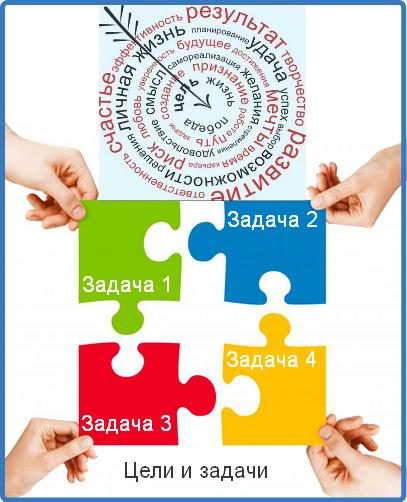 дошкольной образовательной организации «Детский сад № 183»на 2023-2024 учебный годМДОУ «Детский сад № 183» начинает реализацию  образовательной программы ДОУ,  разработанную с в соответствии с Федеральной образовательной программой дошкольного образования.Образовательная программа МДОУ «Детский сад № 183» направлена на реализацию основополагающих функций дошкольного уровня образования:1) обучение и воспитание ребенка дошкольного возраста как гражданина РФ, формирование основ его гражданской и культурной идентичности на соответствующем его возрасту содержании доступными средствами;2) создание единого ядра содержания дошкольного образования, ориентированного на приобщения к традиционным духовно-нравственным и социокультурным ценностям российского народа, воспитание подрастающего поколения как знающего и уважающего историю и культуру своей семьи, большой и малой Родины;3) создание единого федерального образовательного пространства воспитания и обучения детей от рождения до поступления в общеобразовательную организацию, обеспечивающего ребенку и его родителям (законным представителям), равные, качественные условия дошкольного образования, вне зависимости от места проживания.Цель программы: разностороннее развитие детей дошкольного возраста с учетом их возрастных и индивидуальных особенностей, в том числе достижение детьми дошкольного возраста уровня развития, необходимого и достаточного для успешного освоения ими образовательных программ начального общего образования, на основе индивидуального подхода к детям дошкольного возраста и специфичных для детей дошкольного возраста видов деятельности на основе духовно-нравственных ценностей российского народа, исторических и национально-культурных традиций.Цель работы МДОУ «Детский сад № 183» на 2023 – 2024 учебный год– обеспечение реализации ОП ДОУ через созданиеблагоприятных условий для приобщения детей к традиционным духовно-нравственным и социокультурным ценностям российского народа, воспитание подрастающего поколения как знающего и уважающего историю и культуру своей семьи, большой и малой Родины;всестороннее развитие, социализацию,сохранение и укрепление здоровья каждого ребенкас учетом индивидуальных потребностей.Задачи:Обеспечить реализацию ФОП по всем образовательным областям во всех возрастных группах.Развивать и активизировать познавательный интерес у детей через систематизацию в ДОУ работы по патриотическому воспитанию посредством знакомства детей с историей России, Ярославля и развития у дошкольников гендерной, семейной и гражданской принадлежности. Совершенствовать воспитательно-образовательный процесс по художественно-эстетическому развитию детей.Задачи работы по областям развития:Организация методической работыЦели, задачи, основные направления деятельности методической работыМетодическая работа является связующим звеном между деятельностью педагогического коллектива дошкольного учреждения, государственной системой образования, психолого-педагогической наукой и передовым педагогическим опытом. Содействует становлению, развитию и реализации профессиональных навыков и творческого потенциала педагогов.Цель методической работы - оказание методической поддержки воспитателям и специалистам ДОУ в осуществлении государственной образовательной политики в области образования; совершенствование профессиональной компетентности педагогов; обеспечение качества образовательных услуг ДОУ, адекватно его статусу.Задачи методической работыориентированы на реализацию  образовательной программы детского сада, повышение профессиональной компетентности педагогов,  а так же реализацию задач деятельности учреждения на 2023 – 2024 учебный год:1.Обеспечение теоретической, психологической, методической поддержки воспитателей и специалистов;2. Создание условий для повышения профессиональной компетенции, роста педагогического мастерства и развития творческого потенциала и креативности каждого педагога;3. Организация активного участия педагогов в планировании, разработке и реализации инновационных проектов;4. Проведение мониторинговых и аттестационных процедур для объективного анализа развития дошкольного учреждения и достигнутых результатов;5. Осуществление обмена опытом между членами педагогического коллектива;6. Изучение, обобщение и трансляция педагогического опыта.Основные направления деятельности методической работы: Аналитическая деятельность:мониторинг профессиональных и информационных потребностей педагогов ДОУ;пополнение базы данных о достижениях педагогических работниках ДОУ;выявление затруднений дидактического и методического характера;изучение, обобщение и распространение педагогического опыта воспитателей и специалистов ДОУ;изучение, анализ результатов собственной деятельности, определение направлений развития.Информационная деятельность:формирование библиотеки с нормативно-правовой, научно-методической и методической литературой;ознакомление педагогических работников ДОУ с новинками печатных изданий;информирование педагогов ДОУ о новых направлениях в развитии дошкольного образования.Организационно-методическая деятельность:изучение запросов, методическое сопровождение и оказание практической помощи педагогам в период подготовки к аттестации, в межаттестационный период;прогнозирование, планирование и организация повышения квалификации и профессиональной подготовки педагогов ДОУ, оказание им информационно-методической помощи в системе непрерывного  образования;организация и проведение мастер-классов, семинаров-практикумов, конкурсов и других форм работы с педагогами;методическое сопровождение муниципального и регионального инновационных проектов;взаимодействие  с городским центром развития образования города Ярославля.Консультационная деятельность:организация консультационной работы для педагогов ДОУ (индивидуальное, групповое консультирование);популяризация и разъяснение результатов новейших педагогических и психологических исследований;консультирование педагогов ДОУ и родителей по вопросам развития и воспитания детей.1. 1 АТТЕСТАЦИЯ ПЕДАГОГОВ	Основные задачи аттестации педагогов: Стимулирование роста квалификации педагогов, продуктивности педагогического труда, развитие творческой инициативы.Повышение качества образования педагогов в соответствии с требованиями ФГОС ДО.Совершенствование педагогического мастерства, профессионализма и креативности.Ожидаемые результаты: аттестация педагогов дошкольного образования на заявленную категорию.Ответственный координатор по аттестации: старший воспитатель Королева О.Г.Аттестующиеся педагоги:На соответствие занимаемой должности:1.Ощепкова Евгения Николаевна по должности «учитель-дефектолог» (сентябрь, 2023 ), впервые2.Тимохина Светлана Викторовна по должности «воспитатель» (октябрь, 2023 ), впервые3.Морозова Елена александровнапо должности «воспитатель» (октябрь, 2023 ), впервые1.2ПОВЫШЕНИЕ ПРОФЕССОНАЛЬНОГО УРОВНЯИ ДЕЛОВОЙ КВАЛИФИКАЦИИ ПЕДАГОГОВ1.3САМООБРАЗОВАНИЕ  ПЕДАГОГОВТЕМЫ ПЕДАГОГОВ  ПО САМООБРАЗОВАНИЮПРОИЗВОДСТВЕННЫЕ СОВЕЩАНИЯ С ПЕДАГОГИЧЕСКИМ КОЛЛЕКТИВОМ1.5 СОВЕЩАНИЯ ПРИ ЗАВЕДУЮЩЕМ1.6 ОРГАНИЗАЦИЯ РАБОТЫ МЕТОДИЧЕСКОГО СОВЕТА1.7. ПЛАНИРОВАНИЕ РАБОТЫ ПО ПРОФИЛАКТИКЕ СИНДРОМА ЭМОЦИОНАЛЬНОГО ВЫГОРАНИЯ(педагог-психолог Егорова М.В.)Цель :создание условий, способствующих профилактике СЭВформирование навыков самопознания и саморазвития личности в целом.Задачи:развитие информационно-теоретической компетентности педагогов;обучить педагогов психотехническим приемам саморегуляции негативных эмоциональных состояний;развить у педагогов мотивацию к профессиональному самосовершенствованию личности через повышение самооценки, снятие тревожности;способствовать сохранению в педагогическом коллективе благоприятного психологического микроклимата, снижению уровня конфликтности, агрессивности;развивать систему профилактики стрессовых ситуаций, эмоционального выгорания в педагогической среде.Сроки реализации программы: Общая продолжительность программы составляет 10 часов. Мероприятия  проводятся 1 раз в месяц, продолжительностью 40-60 минут. Наполняемость группы зависит от цели мероприятия.Используемые методы и методики.Методика диагностики уровня эмоционального выгорания В. В. Бойко.Опросник выявления эмоционального выгорания MBI К. Маслач, С. Джексон (в адаптации Водопьяновой Н. Е.).Методика измерения уровня тревожности Дж. ТейлораМетод наблюдения.Условия проведения: занятия проводятся на базе образовательного учреждения в групповой форме; занятия могут проводиться под музыкальное сопровождение, что способствует расслаблению, включенности в работу, снятию психологических барьеров, мышечно-двигательных зажимов, повышению настроения.Материально-техническое оснащение.просторное помещение (музыкальный зал или кабинет психолога)столы и стулья из расчета на группу.магнитофон или музыкальный центр и аудиозаписи, компьютер, проектор.бумага, цветные карандаши, фломастеры, шариковые ручки.Участники программы: педагоги образовательного учреждения.Предполагаемые результаты:Повышение уровня информационно-теоретической компетентности педагогов.Овладение педагогами психотехническими приемами саморегуляции негативных эмоциональных состояний.Повышение самооценки, стрессоустойчивости, работоспособности, снижение уровня тревожности, эмоциональной напряженности, утомления.Снижение уровня конфликтности, агрессивности в педагогическом коллективеТематическое планирование1.8.	ПЛАН РАЗВИТИЯ КАДРОВОГО ПОТЕНЦИАЛАПлан мероприятий2.Организационно-методическаяработа с педагогами2.1 ПЕДАГОГИЧЕСКИЕ СОВЕТЫ2.2МЕДИКО - ПЕДАГОГИЧЕСКИЕ СОВЕТЫ2.3 КОНСУЛЬТАЦИИ ДЛЯ ПЕДАГОГОВ2.4 СЕМИНАРЫ-ПРАКТИКУМЫ, ТРЕНИНГИ2.5 МАСТЕР-КЛАССЫ, ДЕЛОВЫЕ ИГРЫ, КРУГЛЫЕ СТОЛЫОТКРЫТЫЕ ПРОСМОТРЫ, АНАЛИЗ  НОДПо художественно-эстетическому развитию детей2.7РАБОТА ПО ЛИНИИ МЕТОДИЧЕСКИХ ОБЪЕДИНЕНИЙ2.8СМОТРЫ – КОНКУРСЫРАЗВИВАЮЩЕЙ ПРЕДМЕТНО-ПРОСТРАНСТВЕННОЙ СРЕДЫИННОВАЦИОННАЯ ПРОЕКТНАЯ ДЕЯТЕЛЬНОСТЬ                                                                        МУНИЦИПАЛЬНЫЕ ИННОВАЦИОННЫЕ ПРОЕКТЫФЕДЕРАЛЬНАЯ  ИННОВАЦИОННАЯ ПЛОЩАДКАШКОЛА МОЛОДОГО ПЕДАГОГА(в форме наставничества)2.11 РАБОТА ТВОРЧЕСКИХ ГРУППСреда – день заседаний творческих групп3.Организованная деятельность с детьми3.1 Календарно-тематическое планирование.на 2023-2024 уч.год3.2 РАСПИСАНИЕ ЗАНЯТИЙ3.3 СОВМЕСТНЫЕ ПРАЗДНИКИ, РАЗВЛЕЧЕНИЯКалендарный план воспитательной работы 
детского сада на 2023/24 учебный годв соответствии с ФОП3.4 СОТРУДНИЧЕСТВО С СОЦИАЛЬНЫМИ ПАРТНЕРАМИВЫСТАВКИ, КОНКУРСЫ ТВОРЧЕСКИХ РАБОТ4.Взаимодействие с семьей4.1 СОБРАНИЯ ДЛЯ РОДИТЕЛЕЙКОНСУЛЬТАЦИИ ДЛЯ РОДИТЕЛЕЙ НА ИНФОРМАЦИОННОМ СТЕНДЕ4.3 ДНИ ОТКРЫТЫХ ДВЕРЕЙ,  КОНКУРСЫ И ВЫСТАВКИ СЕМЕЙНЫХ РАБОТ, ФЕСТИВАЛИ, ПРАЗДНИКИ 4.4 ОРГАНИЗАЦИЯ ПОМОЩИ РОДИТЕЛЕЙВ БЛАГОУСТРОЙСТВЕ РППС ДЕТСКОГО САДА5.Организация контроляКОНТРОЛЬ И РУКОВОДСТВОГлавнаяцель: оперативный сбор информации о деятельности педагогов в процессе работы с детьми, анализ результатов воспитательно- образовательного влияния, фиксация результатов наблюдений с обязательной формулировкой выводов, разработка мероприятий по устранению выявленных недостатков в работе воспитателей.Задачи:Исполнение требований законодательства РФ в области ДО;Выполнение ФГОС  ДО;Выполнение локальных актов по ДОО;Изучение и оценка качества образования, развития и оздоровления воспитанников;Повышение эффективности результатов инновационной педагогической деятельности;Выработка предложений и принятие мер по устранению выявленных нарушений;Анализ и прогнозирование тенденций развития ДОО.
Основные требования:Планирование, своевременность, соответствие целей и задач контроля целям и задачам ДОО; Единая система контроля по всем направлениям деятельности ДОО;Выявление причин, вызывающих недостатки в деятельности, эффективные меры по их устранению;Трансляция положительного (инновационного) опыта работы;Выполнение рекомендаций контроля, оказание помощи в реализации рекомендаций;Гласность при подведении итогов контроляОПЕРАТИВНЫЙПРЕДУПРЕДИТЕЛЬНЫЙ КОНТРОЛЬЦель и содержание оперативного предупредительного (административного) контроля: санитарно-гигиенические условия пребывания детей в ДОО; выявление готовности педагогов к работе в режиме дня; определение уровня владения образовательными инновационными технологиями и методиками, соответствующими ФГОС ДО; анализ педагогических ситуаций.ОПЕРАТИВНЫЙТЕКУЩИЙ КОНТРОЛЬЦель и содержание оперативного текущего контроля: изучение ежедневной информации о ходе и результатах профессиональной деятельности, сравнение фактов и событий, обобщение, анализ и поиск причин, вызвавших ту или иную проблему в гармонично выстроенном и адекватном средовым условиям педагогическом процессе.Циклограмма оперативного текущего контроля5.4.ТЕМАТИЧЕСКИЙ КОНТРОЛЬПлан проведения тематического контроляТема:  «Организация работы по художественно – эстетическому развитию детей в ДОУ»Цель: Оценить эффективность воспитательно – образовательной работы по художественно- эстетическому развитию детей в ДОУ.Сроки  проверки:  с 01.02  по 10.02.2024 года.Возрастные группы: группа раннего возраста,  младшая группа, средняя группа, старшая группа, подготовительная группа.Ответственные за проведение контроля:Старший воспитатель – Королева О.Г.Воспитатель  –Семянникова Ю.В.Воспитатель – Барабанова Т.В.Предмет контроля:Оценка создания условий в группеВыявление уровня развития детейОценка профессионального мастерства воспитателяОценка планирования воспитательно – образовательной работы с детьми.Оценка взаимодействия с родителями по вопросу художественно-эстетического развития детей.Основание для контроля: Выполнение задач годового плана на 2023 - 2024 учебный год.Вопросы, подлежащие проверке:Оценочный инструментарий:ОЦЕНОЧНЫЙ ЛИСТ «Создание условий по художественно – эстетическому развитию в разных возрастных группах детского сада»ОЦЕНОЧНЫЙ ЛИСТ «Центров  по художественно – эстетическому развитию»Карта изучения профессионального мастерства воспитателя во время занятия с детьми. Анализ планирования образовательной работы по (ИЗО)Карта анализа наглядной информации для родителей.Анкета для родителей по художественно-эстетическому развитию дошкольников.Подведение итогов контроля:Ознакомление педагогов с аналитической справкой по  итогам тематического контроля на педагогическом совете № 3ОЦЕНОЧНЫЙ ЛИСТ«Создание условий по художественно – эстетическому развитию в разных возрастных группах детского сада» (ИЗО)Выводы:___________________________________________________________________________________________________________________________________________________________________________________________________________________________________________________________________________________________________________________________________________________________________________________________________________________________________________________________________________________________________________________________________________________________________________________________________________________________________________________________________________________________________________________________________________________________________________________________________________________________________________________________________________________________________________________________________________________________________________________________________________________________________________________________________________________________________________________________________________________________________________________________________________________________________________________________________________________________________________________________________________________________________________________________________________ОЦЕНОЧНЫЙ ЛИСТ « Центровпо художественно – эстетическому развитию»АНАЛИЗПЛАНИРОВАНИЯ ОБРАЗОВАТЕЛЬНОЙ РАБОТЫ (ИЗО)Выводы:___________________________________________________________________________________________________________________________________________________________________________________________________________________________________________________________________________________________________________________________________________________________________________________________________________________________________________________________________________________________________________________________________________________________________________________________________________________________________________________________________________________________________________________________________________________________________________________________________________________________________________КАРТА
АНАЛИЗА НАГЛЯДНОЙ ИНФОРМАЦИИ ДЛЯ РОДИТЕЛЕЙ.
Выводы и рекомендации:_________________________________________________________________ __________________________________________________________________________________________________________________________________________________________________________________________________________________________________________________________________________________________________________________________________________________________________________________________________________________________________________________________________________________________________________________________________________________________________________________________________________________
______________________________________________________________________________________________________________________________________________________________________________________________________________________________________________Анкета для родителейпо художественно-эстетическому развитию дошкольников.Фамилия и имя ребёнка, группа______________________________________________________________________________________________1. Как вы считаете, что такое художественно-эстетическое развитие ребенка?___________________________________________________________________________________________________________________________2. Как вы считаете, с какого возраста необходимо целенаправленное художественно-эстетическое развитие ребенка?_______________________________________________________________________________________3. Чем больше Вашему ребёнку нравиться заниматься самостоятельно?- рисовать;- лепить;- аппликацию;- конструировать.4.   Как Вы считаете, обязательно ли нужны занятия в дошкольном возрасте: рисования, лепки,    аппликации, художественный труд, конструирование?- да;- нет;- иногда.5. Назовите, трудности, возникающие в процессе (рисования, лепки, аппликации или конструирования) у Вашего ребенка?_______________________________________________________________________________________6. Часто ли Ваш ребенок обращает внимание на «красоту» окружающего мира (природа, красивые мелочи быта и т.д.)?_______________________________________________________________________________________7. Задает ли Ваш ребенок вопросы об искусстве? Просит ли объяснить некоторые слова (например: что такое искусство, пейзаж, скульптура и т.д.- да;- нет;- иногда;- никогда.8. Уделяете ли вы внимание художественно-эстетическому развитию ребёнка?- да;- нет;- иногда.9. Если да, то какому направлению:- изобразительная деятельность (лепка, рисование, аппликация);- театрализованная деятельность (кружковая деятельность);- походы в музеи, театры, выставки (укажите, где побывали за последние полгода)______________________________________________________________________________________;- музыкальное воспитание (кружковая деятельность, музыкальная школа);- другое ______________________________________________________________________________________.10. Какие из условий для творческого развития ребенка вы создаете дома и за его пределами:- приобретаете книги, игрушки, игры, которые с вашей точки зрения полезны для развития ребенка;- обеспечиваете материалом для творчества (бумагой, клеем, пластилином и др.);- организуете место для творчества ребенка (стол, книжная полка, место для игрушек, игр на полу, место для творчества, соответствующее освещение);- позволяете ребенку использовать старые, ненужные вещи для создания различных конструкций, поделок;- даете ребенку время для работы, размышлений в одиночестве;- организуете посещение ребенком кружков, студий;- другое_____________________________________________________________.11. Рассматриваете ли вы продуктивную деятельность  детей (рисунки, поделки, аппликации)_____________.12. Сформулируйте пожелания к педагогам МАДОУ в аспекте организации, проведения, содержания работы по художественно-эстетическому развитию детей?_______________________________________________________________________________________________Спасибо!Лист внесения изменений	Приложение №1Планработыпсихолого-педагогическогоконсилиума(ППк)ПЛАНРАБОТЫППкна2023-2024  УЧ.ГОДЦель:Созданиецелостнойсистемы,обеспечивающейоптимальныеусловиядляобразования и развития детей группы социального и педагогического «риска» с проблемамиобученияи поведения.Задачи:Своевременноевыявлять отклонениявразвитиивоспитанников.Организоватьсистемупсихолого-педагогическогосопровождениядетейсотклонениямивразвитии6. Административно-хозяйственная деятельность6.1План мероприятий АХД на 2023–2024учебныйгод6.2 Графикадминистративно-хозяйственногоконтроляКалендарный план воспитательной работы 
детского сада на 2023/24 учебный годв соответствии с ФОПВозрастСпецификаКоличество группКоличество детейОт 1,5 лет до 3 летобщеразвивающая365компенсирующая236комбинированная5134ИТОГОИТОГО10                         235ВозрастСпецификаКоличество группКоличество детейОт 1,5 лет до 3 летобщеразвивающая258От 3 лет до 8 летобщеразвивающая129компенсирующая236комбинированная5127ИТОГОИТОГО10240№Область развития/направление деятельностиЗадачи1.Физическое развитиеСовершенствовать работу по сохранению и укреплению физического и психического здоровья детей, используя разнообразные здоровьесберегающие технологииАкцентировать деятельность педагогов на развитие физических качеств детей дошкольного возраста, в процессе организации различных форм двигательной активностиРасширить работу педагогического коллектива по развитию интереса и активного участия родителей в физкультурно—досуговой деятельности дошкольного учреждения, города, области2.Социально –коммуникативноеразвитие.Развивать работу по духовно-нравственному воспитанию дошкольников через формирование у детей любви и уважения к родному краю, семье, приобщение воспитанников и их родителей к семейным ценностямПоддерживать креативные идеи педагогов по развитию у детей  творческого воображения, индивидуального  проявления, ярких способностей в различных видах детской деятельности3.Познавательное развитиеПродолжать работу по формированию у детей дошкольного возраста первичных представлений о  многообразии планеты Земля, эмоционально-значимого поведения  в природном окружении, логико-математическую компетентность в различных видах детской деятельностиУглубить работу педагогов по краеведению, уделив особое внимание знакомству с народными традициями и обычаями4.Речевое развитиеСопровождать взаимодействие педагогов в развитии активной речи детей в различных видах деятельности и практическом овладении нормами русского языка.Продолжать углубленную работу с педагогами по речевому развитию дошкольников, с внедрением инновационных технологий и приобщения к произведениям художественной литературы5.Художественно-эстетическое развитиеСредствами изобразительного искусства, театрализованной, игровой деятельности, восприятия музыкальных произведений, развивать художественно-эстетический вкус дошкольников6.Игровая деятельностьРазвивать компетентности дошкольников в игровой деятельности, акцентируя внимание на организации сюжетно-ролевых, театрализованных и подвижных играхАктивизировать работу педагогов по развитию игровой деятельности дошкольников во время прогулок7.Самостоятельная деятельностьПоддерживать стремление детей дошкольного возраста в проявлении личной инициативы и самостоятельностиСоздать условия для самостоятельной поисковой деятельности, путем организации разнообразной развивающей предметно-пространственной среды 8Коррекционная, инклюзивная деятельностьСопровождение педагогической деятельности в реализации инклюзивного, коррекционного образованияС учетом индивидуальных особенностей развития, создание всем детям равных условий комфортного пребывания в дошкольной образовательной организации УровеньосвоенияобразовательнойПрограммыза2022-2023уч.годУровеньосвоенияобразовательнойПрограммыза2022-2023уч.годУровеньосвоенияобразовательнойПрограммыза2022-2023уч.годКонец годаКонец годаКонец годаВЫСОКИЙСРЕДНИЙНИЗКИЙФизическоеразвитие34642Речевоеразвитие35632Социально-коммуникативноеразвитие47503Познавательноеразвитие286412Художественно-эстетическоеразвитие305911№Направленность / Наименование программыФорма организацииВозраст№Направленность / Наименование программыФорма организацииВозраст1ХудожественнаяХудожественнаяХудожественная1.1Творческая мастерскаяКружок 3-7 лет2Физкультурно-спортивнаяФизкультурно-спортивнаяФизкультурно-спортивная2.1Занимательные шахматыКружок5-7 лет2.2Детский фитнесКружок3-7 лет3.Социально-гуманитарнаяСоциально-гуманитарнаяСоциально-гуманитарная3.1.Школа будущего первоклассникаКружок5-7 лет3.3ЧиталочкаКружок5-7 лет3.4Монтессори.Кружок5-7 лет3.5РазвивашкаКружок3-4годаСодержание работыОтветственныеГалактионова Е.А.Королева О.Г.Семинар-практикум для педагогов «Ранняя профориентация детей дошкольного возраста»Королева О.Г., Кудрявцева В.И.., Овчинникова М.В.Семинар-тренинг «Навстречу здоровью»Егорова М.В.Содержание работыОтветственные«Изготовление сенсорного пакета и его значение в развитии ребёнка»Семянникова Ю.В.Мастер -класс «Конструктивное поведение в конфликтах»Егорова М.В.Круглый стол «Совершенствование  работы педагога по развитию  мелкой моторики у детей дошкольного возраста»Переверзева Е.А.,Мастер-класс «Ум на кончиках пальцев»Гаврина И.В., Барабанова Т.В.Содержание работыОтветственные«Организация прогулки с дошкольниками»Семянникова Ю.В.Профилактика безнадзорности и беспризорности. Организация работы в ДОУ.Королева О.Г«Самоанализ и анализ НОД»Королева О.Г.«Развитие творческого мышления детей дошкольного возраста через продуктивную деятельность»Балашова Н.А.«Формирование  предпосылок  функциональной грамотности у дошкольников»Галактионова Е.А.Травмы: как избежать и кто несет ответственность.Воронцова Л.ВОвчинникова М.В.«Алгоритмы действий ребенка в опасных ситуациях»Троицкая И.В.Взаимосвязь физического и психического здоровья дошкольников.Пагина Е.Н.Содержание работыОтветственныеГалактионова Е.А.Королева О.Г.Семинар-практикум для педагогов «Ранняя профориентация детей дошкольного возраста»Королева О.Г., Кудрявцева В.И.., Овчинникова М.В.Семинар-тренинг «Навстречу здоровью»Егорова М.В.Содержание работыСодержание работыОтветственные«Изготовление сенсорного пакета и его значение в развитии ребёнка»«Изготовление сенсорного пакета и его значение в развитии ребёнка»Семянникова Ю.В.Мастер -класс «Конструктивное поведение в конфликтах»Егорова М.В.Егорова М.В.Круглый стол «Совершенствование  работы педагога по развитию  мелкой моторики у детей дошкольного возраста»Круглый стол «Совершенствование  работы педагога по развитию  мелкой моторики у детей дошкольного возраста»Переверзева Е.А.,Мастер-класс «Ум на кончиках пальцев»Мастер-класс «Ум на кончиках пальцев»Гаврина И.В., Барабанова Т.В.Содержание работыОтветственные«Организация прогулки с дошкольниками»Семянникова Ю.В.Профилактика безнадзорности и беспризорности. Организация работы в ДОУ.Королева О.Г«Самоанализ и анализ НОД»Королева О.Г.«Развитие творческого мышления детей дошкольного возраста через продуктивную деятельность»Балашова Н.А.«Формирование  предпосылок  функциональной грамотности у дошкольников»Галактионова Е.А.Травмы: как избежать и кто несет ответственность.Воронцова Л.ВОвчинникова М.В.«Алгоритмы действий ребенка в опасных ситуациях»Троицкая И.В.Взаимосвязь физического и психического здоровья дошкольников.Пагина Е.Н.Всего педагоговУровень образованияУровень образованияКвалификационныйуровеньКвалификационныйуровеньКвалификационныйуровеньКвалификационныйуровеньВысшее профессиональноеСреднее профессиональноеВысшая категорияПервая категорияСоотв.заним.должностиНе аттестованы3122 -71%9– 29 %16 – 52%6 – 19%3  - 10 %6 -19%ТехнологииКол-во педагогов, использующих данную технологиюТехнология ТРИЗ  6Проектная деятельность 18Технология проблемного диалога4Технологии социализации (с указанием автора) 10  (Н.Гришаева)2 (Савченко В.)Здоровьесберегающие технологии 31ИКТ в образовательной деятельности с детьми20Другие (указать названия)  Утренний и вечерний круг.21Содержание работыСрокиОтветственные«До свиданья, лето» СентябрьЮдакова Л.В.,Шашкова Д.С., воспитатели«Правила дорожные детям знать положено»СентябрьЮдакова Л.В. Шашкова Д.С.,Пагина Е.Н.Педагоги ДОУПодведение итогов  долгосрочного проекта «Мой край» (сентябрь-май).Представление итоговых продуктов проекта.СентябрьКоролеваО.Г.,Педагоги ДОУКонкурс чтецов «Обо всем на свете стихи читают дети»  среди детей старшего дошкольного возраста ( Костяничка, Земляничка,  Брусничка, Ежевичка)         СентябрьКоролева О.Г.,СоболеваО.Л.,СальниковаО.В.,Юдакова Л.В., Шашкова Д.С.Обучающий турнир по игре «ГО»ОктябрьОвчинникова М.В.«А ну-ка, бабушки, смелее, дедушки!» Музыкальное развлечение к Дню пожилого человека.(Земляничка, Костяничка, Брусничка)Дистанционное поздравление (сайт), группы в мессенджерах, В Контакте к дню пожилого человека (все группы)ОктябрьЮдакова Л.В.,Шашкова Д.С.Педагоги ДОУСпортивное развлечение «Дождь и слякоть не помеха...»ОктябрьПагина Е.Н.Музыкально-театрализованные развлечения «Праздник осени в детском саду»ОктябрьЮдакова Л.В. Шашкова Д.СПедагоги ДОУНеделя добрых делПроектная деятельность.НоябрьКоролева О.Г.,Педагоги ДОУМузыкально-спортивный праздник: «Супердетки и супермамочки», посвященный Дню матери (Земляничка, Костяничка, Брусничка)  Изготовление открыток, видеопоздравлений от каждой группы для мам.НоябрьЮдакова Л.В. Шашкова Д.СПедагоги ДОУНовогодние праздники «У ворот Новый год, веселится народ!»ДекабрьЮдакова Л.В. Шашкова Д.СПедагоги ДОУТеатрализованное развлечение «Детские колядки» ЮдаковаЛ.В., Шашкова Д.С, Петрова О.Ю., Троицкая И.В., Поникарова Т.Е.ЯнварьПагина Е.Н.Педагоги ДОУСпортивно-развлекательное мероприятие на улице: «Кто умеет веселиться, тот мороза не боится»,   ЯнварьПагина Е.Н.,педагоги ДОУ Интеллектуальная викторина»: «Самый, самый».                                              ФевральВоронцова Л.В.. Егорова М.В.Сальникова О.В.Физкультурный досуг с семьями воспитанников «Мама, папа, я – спортивная семья»ФевральПагина Е.Н.Праздничные мероприятия «Любимой маме» МартЮдакова Л.В., Шашкова Д.С.,педагоги ДОУИгровое представление    «Масленичные гулянья 2023»МартКоролева О.Г., ЮдаковаЛ.В.,Шашкова Д.С.,Пагина Е.Н., педагоги ДОУТематические досуги «День смеха»,Апрельпедагоги ДОУУмные каникулы.                     АпрельКоролева О.Г., Юдакова Л.В.,педагоги ДОУКосмические эстафеты.АпрельПагина Е.Н., Юдакова Л.В.Музыкальные развлечения: «Весна в окно стучится...»Театральный фестивальЮдакова Л.В., Шашкова Д.С., воспитателиАпрельКоролева О.Г., Юдакова Л.В., Шашкова Д.С.,педагоги ДОУСемейные олимпийские игры «Эстафета дружбы»АпрельПагина ЕН,педагоги ДОУТематическое мероприятие «Этот день Победы», МайЮдакова Л.В., Королева О.Г., Воронцова Л.В., воспитатели подготовительных группЭкскурсия в парк Победы Беседа с детьми о подвигах, доблести и славе  МайКоролева О.Г., Смолякова Н.Г.Квест-игра:«В стране правил дорожного движения» (старшие группы)МайСемянникова Ю.В.,Шитова Е.В.Выпускные балы в подготовительных группах«До свидания, детский сад, мы теперь большие люди!»МайЮдакова ЛВ,  Шашкова Д.С. педагоги ДОУТематика выставкиВыставка детских работ «Мой Ярославль»Морозова Е.А.Выставка семейных поделок из природного материала «» Барабанова Т.В.Выставка детских работ: «Народные промыслы России» Поникарова Т.Е.Конкурс детских и семейных поделок «Новогодние чудеса»( Номинации: «Новогодняя игрушка», «Открытка», «Символ года», «Красавица-елка», «Сюжетная композиция»)     Переверзева Е.А.Выставка детских рисунков: «Зимняя природа».Тимохина С.В.Выставка детских работ к Дню защитника Отечества Петрова О.Ю.Выставка детских работ «Любимой маме»Кудрявцева В.И.Выставка детских работ «Этот загадочный Космос»Овчинникова М.В.Балашова Н.А.Смолякова Н.Г.Выставка семейных поделок «Пасхальная радость» Овчинникова М.В.Балашова Н.А.Смолякова Н.Г.Выставка «Мой любимый детский сад»Воспитатели подготовительных группУровеньНазваниеНазваниеДостиженияМеждународныйИгровой конкурс «Человек и природа»Тема: Творчество С.Я. МаршакаКосмос.Игровой конкурс «Человек и природа»Тема: Творчество С.Я. МаршакаКосмос.26 участников22 участникаРегиональныйМежрегиональный проектно-аналитический семинар «Современные подходы и практики в области физического воспитания дошкольников»Межрегиональный проектно-аналитический семинар «Современные подходы и практики в области физического воспитания дошкольников»УчастникМуниципальныйОткрытое первенство по футболу среди дошкольных образовательных учреждений г.Ярославля, приуроченное кОткрытый онлайн-конкурс декоративно-прикладного творчества "Тыква БУМ"Городской конкурс творческих работ воспитанников дошкольных образовательных учреждений "Осенние забавы"Городской дистанционный конкурс творческих работ «В каждой избушке свои игрушки» среди педагогических работников, воспитанников и родителей (законных представителей) дошкольных образовательных учреждений  города ЯрославляГородской дистанционный конкурс "Бабушке и дедушке с любовью"Городской дистанционный конкурс  среди педагогических работников, воспитанников и родителей (законных представителей) дошкольных образовательных учреждений  города Ярославля " Мы – Эко – волонтеры"Городской творческий дистанционный конкурс «Новый год стучит в окно»Городской конкурс новогодних игрушек «ЯрЁлка»   Городской творческий дистанционный конкурс «Семейные ценности» Городской конкурс творческих работ «Дворец Деда Мороза»  в окно» Городской конкурс детского рисунка "Сказка с подробностями", посвященный 75-летию детского писателя Г. Б.ОстераГородской открытый конкурс масленичных кукол "Краса Масленица – 2022"Городской конкурс среди воспитанников образовательных учреждений, реализующих программы дошкольного образования, г.Ярославля (дистанционный формат) "Театральные ступеньки"Открытый онлайн – конкурс декоративно-прикладного и изобразительного творчества «Пасхальная радость»Городской образовательный проект "Умные каникулы-2022". Тематическое организационно-массовое мероприятие": Наукоград: звездный городок. Городской интеллектуальный конкурс  "Самый умный" среди воспитанников муниципальных образовательных организаций г. ЯрославляМассовый спортивный фестиваль ГТО среди воспитанников дошкольных образовательных учреждений г.ЯрославляГородской дистанционный профориентационный конкурс «Парад профессий»Городской дистанционный конкурс «Из дома в сказку»Городской дистанционный конкурс «По страницам произведений С.Михалкова "А что у вас?"Городской  конкурс детских творческих работ "Мой фантастический космос"Городской  акция – конкурс "Пернатая радуга" в номинации "Прикладное творчество"Городской экологический конкурс детских творческих работ "Мир полон красоты" ( в номинации "Рисунок, возрастная категория "Семья" , совместное творчество родиетлей с детьми от 5 до7 лет")Городской  конкурс декоративно – прикладного творчества "Весеннее настроение Мяу!" (центр анимационного творчества "Перспектива")Городской  творческий конкурс "В День Победы хочу пожелать", посвященный Дню Победы в ВОВГородской шахматный турнир «Шахматное королевство»Городской фестиваль-конкурс  детско-юношеского творчества детей с ограниченными возможностями здоровья «Стремление к звёздам»Городской творческий конкурс «Обложка для любимой книги»Городской фестиваль-конкурс вокальных и инструментальных ансамблей «Маленькие дети – большие таланты» среди воспитанников дошкольных образовательных учреждений г. ЯрославляГородской конкурс "Читаем С.Михалкова". Отборочный тур городского конкурса среди воспитанников дошкольных образовательных учреждений  "Интеллектуал 5+  Шахматный турнир".Заключительный этап городского конкурса среди воспитанников дошкольных образовательных учреждений  "Интеллектуал 5+  Шахматный турнир".Отборочный тур городского конкурса среди воспитанников детских садов "Интеллектуал 5+ Шашечный виртуоз"Заключительный этап городского конкурса среди воспитанников детских садов "Интеллектуал 5+ Шашечный виртуоз"Открытое первенство по футболу среди дошкольных образовательных учреждений г.Ярославля, приуроченное кОткрытый онлайн-конкурс декоративно-прикладного творчества "Тыква БУМ"Городской конкурс творческих работ воспитанников дошкольных образовательных учреждений "Осенние забавы"Городской дистанционный конкурс творческих работ «В каждой избушке свои игрушки» среди педагогических работников, воспитанников и родителей (законных представителей) дошкольных образовательных учреждений  города ЯрославляГородской дистанционный конкурс "Бабушке и дедушке с любовью"Городской дистанционный конкурс  среди педагогических работников, воспитанников и родителей (законных представителей) дошкольных образовательных учреждений  города Ярославля " Мы – Эко – волонтеры"Городской творческий дистанционный конкурс «Новый год стучит в окно»Городской конкурс новогодних игрушек «ЯрЁлка»   Городской творческий дистанционный конкурс «Семейные ценности» Городской конкурс творческих работ «Дворец Деда Мороза»  в окно» Городской конкурс детского рисунка "Сказка с подробностями", посвященный 75-летию детского писателя Г. Б.ОстераГородской открытый конкурс масленичных кукол "Краса Масленица – 2022"Городской конкурс среди воспитанников образовательных учреждений, реализующих программы дошкольного образования, г.Ярославля (дистанционный формат) "Театральные ступеньки"Открытый онлайн – конкурс декоративно-прикладного и изобразительного творчества «Пасхальная радость»Городской образовательный проект "Умные каникулы-2022". Тематическое организационно-массовое мероприятие": Наукоград: звездный городок. Городской интеллектуальный конкурс  "Самый умный" среди воспитанников муниципальных образовательных организаций г. ЯрославляМассовый спортивный фестиваль ГТО среди воспитанников дошкольных образовательных учреждений г.ЯрославляГородской дистанционный профориентационный конкурс «Парад профессий»Городской дистанционный конкурс «Из дома в сказку»Городской дистанционный конкурс «По страницам произведений С.Михалкова "А что у вас?"Городской  конкурс детских творческих работ "Мой фантастический космос"Городской  акция – конкурс "Пернатая радуга" в номинации "Прикладное творчество"Городской экологический конкурс детских творческих работ "Мир полон красоты" ( в номинации "Рисунок, возрастная категория "Семья" , совместное творчество родиетлей с детьми от 5 до7 лет")Городской  конкурс декоративно – прикладного творчества "Весеннее настроение Мяу!" (центр анимационного творчества "Перспектива")Городской  творческий конкурс "В День Победы хочу пожелать", посвященный Дню Победы в ВОВГородской шахматный турнир «Шахматное королевство»Городской фестиваль-конкурс  детско-юношеского творчества детей с ограниченными возможностями здоровья «Стремление к звёздам»Городской творческий конкурс «Обложка для любимой книги»Городской фестиваль-конкурс вокальных и инструментальных ансамблей «Маленькие дети – большие таланты» среди воспитанников дошкольных образовательных учреждений г. ЯрославляГородской конкурс "Читаем С.Михалкова". Отборочный тур городского конкурса среди воспитанников дошкольных образовательных учреждений  "Интеллектуал 5+  Шахматный турнир".Заключительный этап городского конкурса среди воспитанников дошкольных образовательных учреждений  "Интеллектуал 5+  Шахматный турнир".Отборочный тур городского конкурса среди воспитанников детских садов "Интеллектуал 5+ Шашечный виртуоз"Заключительный этап городского конкурса среди воспитанников детских садов "Интеллектуал 5+ Шашечный виртуоз"участие2место2 место2 место3 местоУчастие Участие Участие Участие Участие2 место1 местоСертификат участника2 местоСертификат участника3 местоЗолотые и серебряные значкиУчастие2 место3 местоУчастие2 место2 местоУчастие, специальный приз1 местоУчастиеУчастиеУчастие2 место2 и 3 место1 местоУчастие 3 место3 местоНаличие публикаций педагогов ДОУ (или коллектива ДОУ) с указанием авторов, названия, источника.Наличие публикаций педагогов ДОУ (или коллектива ДОУ) с указанием авторов, названия, источника.Петрова О.Ю.1 Конспект занятия  «Если б я попал в сказку?» https://www.maam.ru/detskijsad/konspekt-nod-esli-b-ja-popal-v-skazku.html2. «Картотека бесед по безопасности жизнедеятельности детей дошкольного возраста»/ сайт ДОУ3. Конспект занятия «Рождение солнца» https://www.maam.ru/detskijsad/konspekt-organizovanoi-obrazovatelnoi-dejatelnosti-po-poznavatelnomu-razvitiyu-rozhdenie-solnca-vozrast-4-5-let.html4. Конспект занятия «Ознакомление с профессией повар» https://www.maam.ru/detskijsad/konspekt-nod-po-poznavatelnomu-razvitiyu-oznakomlenie-s-profesiei-povar-v-srednei-grupe.html5. Конспект занятия «Мамин портрет» https://www.maam.ru/detskijsad/konspekt-zanjatija-po-risovaniyu-v-srednei-grupe-mamin-portret.htmlОвчинникова М.В.1. Украинская народная сказка «Колосок» с использованием суджок-терапииhttps://www.maam.ru/detskijsad/ukrainskaja-narodnaja-skazka-kolosok-s-ispolzovaniem-sudzhok-terapi.html2. «Путешествие в мир профессий» с использованием технологии "виртуальное гостевание"https://mcoip.ru/blog/category/opyblicovannie_materiali/ 3. Использование суджук-технологии в работе воспитателя комбинированной группыhttps://mcoip.ru/blog/category/opyblicovannie_materiali/Морозова Е.А. .«Использованием новых технологий в образовательной деятельности1.Картотека дидактических игр 5-6 http://http3587415.tilda.ws/2.Картотека подвижных игрhttp://http3587415.tilda.ws/Переверзева Е.А.1. Круглый стол для воспитателей МДОУ по развитию мелкой моторики рукhttps://infourok.ru/kruglyj-stol-dlya-vospitatelej-mdou-po-razvitiyu-melkoj-motoriki-ruk-6524142.html2. Занятие по развитию речи в средней группе "Рассказывание русских народных сказок"https://infourok.ru/zanyatie-po-razvitiyu-rechi-v-srednej-gruppe-rasskazyvanie-russkih-narodnyh-skazok-6524136.html3. Прогулка в детском саду "Что нам лето подарило?"https://infourok.ru/progulka-v-detskom-sadu-chto-nam-leto-podarilo-6239714.htmlГаврина И.В.1.Семинар – практикум для педагогов.«Причины детского дорожно – транспортного травматизма»/сайт ДОУ2.Консультация для родителей.«Безопасные эксперименты дома»/сайт ДОУ3. Картотека речевых игр с использованием Монтессори материалов/https://infourok.ru/kartoteka-rechevyh-igr-s-ispolzovaniem-montessori-materialov-6572469.htmlПоникарова Т.Е.Конспект НОД «Изготовление обрядовой куклы «Мартинички»/ https://www.maam.ru/users/604174Семянникова Ю.В. 1.Презентация «Создание пластилиновой мультипликации в детском саду»https://nsportal.ru/node/58432182. ПрезентацияКонсультация для педагогов «Раннее речевое развитие дошкольников» https://www.maam.ru/detskijsad/rane-rechevoe-razvitie-doshkolnikov-konsultacija-dlja-pedagogov.htmlПетрова О.Ю.1 Конспект занятия  «Если б я попал в сказку?» https://www.maam.ru/detskijsad/konspekt-nod-esli-b-ja-popal-v-skazku.html2. «Картотека бесед по безопасности жизнедеятельности детей дошкольного возраста»/ сайт ДОУ3. Конспект занятия «Рождение солнца» https://www.maam.ru/detskijsad/konspekt-organizovanoi-obrazovatelnoi-dejatelnosti-po-poznavatelnomu-razvitiyu-rozhdenie-solnca-vozrast-4-5-let.html4. Конспект занятия «Ознакомление с профессией повар» https://www.maam.ru/detskijsad/konspekt-nod-po-poznavatelnomu-razvitiyu-oznakomlenie-s-profesiei-povar-v-srednei-grupe.html5. Конспект занятия «Мамин портрет» https://www.maam.ru/detskijsad/konspekt-zanjatija-po-risovaniyu-v-srednei-grupe-mamin-portret.htmlОвчинникова М.В.1. Украинская народная сказка «Колосок» с использованием суджок-терапииhttps://www.maam.ru/detskijsad/ukrainskaja-narodnaja-skazka-kolosok-s-ispolzovaniem-sudzhok-terapi.html2. «Путешествие в мир профессий» с использованием технологии "виртуальное гостевание"https://mcoip.ru/blog/category/opyblicovannie_materiali/ 3. Использование суджук-технологии в работе воспитателя комбинированной группыhttps://mcoip.ru/blog/category/opyblicovannie_materiali/Морозова Е.А. .«Использованием новых технологий в образовательной деятельности1.Картотека дидактических игр 5-6 http://http3587415.tilda.ws/2.Картотека подвижных игрhttp://http3587415.tilda.ws/Переверзева Е.А.1. Круглый стол для воспитателей МДОУ по развитию мелкой моторики рукhttps://infourok.ru/kruglyj-stol-dlya-vospitatelej-mdou-po-razvitiyu-melkoj-motoriki-ruk-6524142.html2. Занятие по развитию речи в средней группе "Рассказывание русских народных сказок"https://infourok.ru/zanyatie-po-razvitiyu-rechi-v-srednej-gruppe-rasskazyvanie-russkih-narodnyh-skazok-6524136.html3. Прогулка в детском саду "Что нам лето подарило?"https://infourok.ru/progulka-v-detskom-sadu-chto-nam-leto-podarilo-6239714.htmlГаврина И.В.1.Семинар – практикум для педагогов.«Причины детского дорожно – транспортного травматизма»/сайт ДОУ2.Консультация для родителей.«Безопасные эксперименты дома»/сайт ДОУ3. Картотека речевых игр с использованием Монтессори материалов/https://infourok.ru/kartoteka-rechevyh-igr-s-ispolzovaniem-montessori-materialov-6572469.htmlПоникарова Т.Е.Конспект НОД «Изготовление обрядовой куклы «Мартинички»/ https://www.maam.ru/users/604174Семянникова Ю.В. 1.Презентация «Создание пластилиновой мультипликации в детском саду»https://nsportal.ru/node/58432182. ПрезентацияКонсультация для педагогов «Раннее речевое развитие дошкольников» https://www.maam.ru/detskijsad/rane-rechevoe-razvitie-doshkolnikov-konsultacija-dlja-pedagogov.htmlНаименованиеОтветственный Консультация для родителей на информационном стенде: «Рекомендации родителям по ПДД»Лапина А.А.Консультация для родителей на информационном стенде: «Все работы хороши или знакомство детей с профессиями»Шитова Е.В.Консультация на информационном стенде: «Русская мудрость о воспитании»Сальникова О.В.Консультация для родителей на информационном стенде: «Формирование культуры приема пищи»Воробьева Г.Б.Консультация на информационном стенде «Сенсорное развитие детей с речевыми нарушениями»Семянникова Ю.В.Консультация на информационном стенде «Развитие математических способностей у дошкольников»Воронцова Л.В.Консультация для родителей на информационном стенде: «Воспитание бережного отношения к природе у детей дошкольного возраста»Петрова О.Ю.Консультация для родителей на информационном стенде:«Какие игрушки необходимы детям»Егорова М.В.Консультация на информационном стенде: «Дисциплина на улице - залог безопасности».Переверзева Е.А.Содержание работы«Детский сад приглашает в гости» ноябрь, февраль, апрель«А ну-ка, бабушки, смелее, дедушки!» - музыкальное развлечение для бабушек и дедушек.Дистанционное поздравление (сайт) , группы в мессенджерах, В Контакте к дню пожилого человека (все группы)Выставка семейных поделок из природного материала «Осенняя пора, очей очарованье»   Музыкально-театрализованные развлечения «Праздник осени в детском саду»Семейный музыкально-спортивный праздник: «Супердетки для супермамочки», посвященный Дню матери. («Земляничка» «Костяничка», «Брусничка»)Конкурс детских и семейных поделок «Новогодние чудеса»( Номинации: «Новогодняя игрушка», «Открытка», «Символ года», «Красавица-елка», «Сюжетная композиция»)     Новогодние праздники «У ворот Новый год, веселится народ!»Физкультурный досуг с семьями воспитанников «Мама, папа, я – спортивная семья»Праздничные мероприятия «Любимой маме» Дни самоуправленияВыставка семейных поделок «Пасхальная радость» Музыкальные развлечения: «Весна в окно стучится...»Театральный фестивальВыпускные балы «До свидания, детский сад». Группы здоровьяОбщее количество детейГруппы раннего возрастаДошкольные группы.I группа1266II группа20842166III группа20416IV группа1-1№Область развития/направление деятельностиЗадачи1.Физическое развитиеСовершенствовать работу по сохранению и укреплению физического и психического здоровья детей, используя разнообразные здоровьесберегающие технологииАкцентировать деятельность педагогов на развитие физических качеств детей дошкольного возраста, в процессе организации различных форм двигательной активностиРасширить работу педагогического коллектива по развитию интереса и активного участия родителей в физкультурно-досуговой деятельности дошкольного учреждения, города, области2.Социально –коммуникативноеразвитие.Развивать работу по духовно-нравственному воспитанию дошкольников через формирование у детей любви и уважения к родному краю, стране, ее истории, семье, приобщениевоспитанников и ихродителей к семейным ценностямПоддерживать креативные идеи педагогов по развитию у детей  творческого воображения, индивидуального  проявления, ярких способностей в различных видах детской деятельности, в т.ч. театрализованной.3.Познавательное развитиеСовершенствовать работу педагогов по активизации познавательного интереса;Продолжать работу по формированию у детей дошкольного возраста первичных представлений о  многообразии планеты Земля, эмоционально-значимого поведения  в природном окружении, логико-математическую компетентность в различных видах детской деятельностиУглубить работу педагогов по краеведению, уделивособое внимание знакомству с народными традициями и обычаями, истории  Ярославля.4.Речевое развитиеСопровождать взаимодействие педагогов в развитии активной речи детей в различных видах деятельности и практическом овладении нормами русского языка.Продолжать углубленную работу с педагогами по речевому развитию дошкольников, с внедрением инновационных технологий и приобщения к произведениям художественной литературы5.Художественно-эстетическое развитиеСредствами изобразительного искусства, театрализованной и игровой деятельности, восприятия музыкальных произведений, развивать художественно-эстетический вкус дошкольников.6.Игровая деятельностьРазвивать компетентности дошкольников в игровой деятельности, акцентируя внимание на организации сюжетно-ролевых, театрализованных и подвижных играхАктивизировать работу педагогов по развитию игровой деятельности дошкольников во время прогулок7.Самостоятельная деятельностьПоддерживать стремление детей дошкольного возраста в проявлении личной инициативы и самостоятельностиСоздать условия для самостоятельной поисковой деятельности, путем организацииразнообразной развивающей предметно-пространственной среды 8Коррекционная, инклюзивнаядеятельностьСопровождение педагогической деятельности в реализации инклюзивного, коррекционного образованияС учетом индивидуальных особенностей развития, создание всем детям равных условий комфортного пребывания в дошкольной образовательной организации МероприятияСрокиПланируемые результатыРазработка локальной нормативно-правовой базы для организации и проведения аттестации педагогических работников ООСентябрь Пакет документовОзнакомление педагогического коллектива с документами по аттестации педагогических кадров в 2023 – 2024 учебном годуСентябрьПроведение консультацийОформление стенда по аттестации педагогических работниковСентябрь Информация на стендеСогласование с ЦКиКО по вопросам аттестации на квалификационные категорииВ течение годаГрафик аттестацииИзучение деятельности педагогического работника, оформление документации, посещение фронтальных, подгрупповых и индивидуальных занятий (НОД) с детьмиСогласно графикуСправка по ДООИндивидуальная работа с аттестующимся по составлению портфолио, оформлению отчета в системе АСИОУ о результатах профессиональной деятельностиСогласно графикуПортфолио педагога, отчет по результатам профессиональной деятельностиПодготовка информации о необходимости повышения квалификации педагогов в 2024 – 2025 учебном годуНоябрь, МартЗаявка на курсы повышения квалификацииПодготовка отчета по результатам аттестации в МДОУ «Детский сад № 183». Подведение итогов работыМай ОтчетМероприятияСрокиОтветственныеУчастие в работе МО  МСО, семинаров, конференций, в работе творческих и проблемных групп, в выставках, конкурсах, смотрахВ течение учебного годаКоролева О.Г.Педагоги ДООУчастие в проведении открытых мероприятий, педсоветов, семинаров, практикумов, совещаний при заведующем, творческих отчётов, посещений НОД, тематических недель и днейПо плануКоролева О.Г.Педагоги ДООИзучение и обсуждение новинок методической литературы, периодической печати,  методических материалов В течение годаКоролева О.Г.Методическая работа педагогов по самообразованию. Подготовка творческих отчетов и докладов о накопленном материале за годВ течение годаПедагоги ДООКорректировка  календарно – тематического планирования   работы МДОУ с учётом ФГОСАпрель-майКоролева О.Г.Оптимизация  режима пребывания воспитанников в ДОУ, организации образовательной деятельностиАпрель-майКоролева О.Г.Участие в инновационной деятельности, организация дополнительного образования воспитанников В течение годаКоролева О.Г.Галактионова Е.А.Сальникова О.В.Педагоги ДОООрганизация работы ППк на базе ДОУ В течение годаКоролева О.Г.Егорова М.В.Соболева О.Л.Галактионова Е.А.Участие в работе ППк,  подготовка сопроводительных документов для ПМПКВ течение годаКоролева О.Г.Егорова М.В. Соболева О.Л.Галактионова Е.А.Современные подходы к организации образовательного процесса в группах раннего возраста в условиях реализации ФГОС ДО, 36 чфевраль -апрель,2024ГЦРОПервунинская Ю.А.Тимохина С.В.Бурнашова А.В.Подходы к организации современной детской игры как инструмента образовательного процесса в детском саду в условиях реализации ФОП ДО, 36 чОктябрь 2023-январь2024ГЦРОБарабанова Т.В.Поникарова Т. Е.Смолякова Н.Г.Инструменты коучинга в работе педагога-психолога с детьми, родителями, педагогами, 36 чфевраль-апрель 2024ГЦРОЕгорова М.В.Совершенствование компетенций педагога дошкольной образовательной организации в условиях реализации Федеральной образовательной программы дошкольного образования (ФОП ДО)» (на базе МДОУ «Детский сад № 72»), 36 чоктябрь 2023-апрель 2024ГЦРОВоронцова Л.В.Сальникова О.В.Черняева С.Н.Организация здоровьесохраняющей системы работы ДОО в условиях реализации Федеральной образовательной программы дошкольного образования (на базе МДОУ «Детский сад № 10»), 48 чоктябрь 2023-апрель 2024ГЦРОПагина Е.Н.Юдакова Л.В.МероприятияСрокиОтветственныеПедагогическая диагностика и всесторонний анализ деятельности педагога.
Выявление желания педагога работать над той или иной проблемой: индивидуальные беседы, анкетированиеМай-ИюльКоролева О.Г.Егорова М.В.Составление педагогами планов по самообразованию. Консультирование и методические рекомендации по разработке темы:
• в определении содержания работы по самообразованию;
• в выборе вопросов для самостоятельного углублённого изучения;
• в составлении плана в зависимости от уровня профессионализма педагогаАвгустКоролева О.Г.Педагоги ДООТеоретическое изучение проблемыСентябрь-ОктябрьПедагоги ДООПрактическая деятельность (применение знаний, навыков и умений на практике: изготовление пособий и атрибутов, организация и проведение практической работы с детьми)Октябрь-МайПедагоги ДООПодведение итогов работы по самообразованию. Оценка и самооценка.МайКоролева О.Г.Педагоги ДООФИО  педагогаМетодическая тема1.Егорова М.В., педагог-психологФормирование личности ребенка дошкольного возраста2.Соболева О.Л., учитель-логопедРазвитие связной речи детей с ОВЗ, обусловленные ТНР, ЗПР3.Ощепкова Е.Н., учитель-дефектологРазвитие познавательных процессов у детей с ограниченными возможностями здоровья в условиях ФГОС.4.Юдакова Л.В., музыкальный рук-тельРазвитие творческих способностей детей в музыкальной  деятельности в соответствии ФГОС ДО5.Шашкова Д.С., музыкальный рук-тельИспользование здоровьесберегающих  технологий при проведении музыкальных занятий.6.Пагина Е.Н, инструктор по физ. культуреПодготовка детей старшего дошкольного возраста к сдачам норм ВФСК ГТО I ступени7.Сальникова О.В., воспитательПодготовка детей дошкольного возраста к обучению грамоте 8.Воронцова Л.В., воспитательФормирование элементарных математических потребностей детей дошкольного возраста через развитие логического мышления9.Крутто И.Е., воспитательАктивизация  словаря детей младшего дошкольного возраста.10.Поникарова Т.Е., воспитательПатриотическое воспитание детей через приобщение к культурному наследию русского народа.11.Балашова Н.А., воспитательРазвитие творческого мышления детей дошкольного возраста через продуктивную деятельность12.Шитова Е.В.,воспитательИспользование сказкотерапии в нравственном развитии детей дошкольного возраста. 13. Тимохина С.В., воспитательРечевое развитие дошкольников через совместную театрализованную деятельность.14.Петрова О.Ю., воспитательРазвитие творческих способностей детей через приобщение к народному прикладному искусству посредством продуктивной деятельности.15.Барабанова Т.В., воспитательИспользование приемов мнемотехники для развития речи детей с ОВЗ, обусловленные ТНР16. Черняева С.Н., воспитательРазвитие связной речи у детей среднего и старшего дошкольного возраста.17.Троицкая И.В., воспитательКвест-технология как средство развития творческого мышления у детей дошкольного возраста.18.Монахова Д.М., воспитательНравственное воспитание сказкой детей младшего дошкольного возраста.19.Воробьева Г.Б., воспитательКинезиологические упражнения и игры в работе с детьми с ТНР20.Переверзева Е.А., воспитательРазвитие связной речи детей дошкольного возраста с использованием «мнемотехники»21.Гаврина И.В., воспитательТехнология проблемного диалога в организации исследовательской деятельности детей старшего дошкольного возраста как путь к развитию познавательного интереса.22.Смолякова Н.Г., воспитательНравственно-патриотическое воспитание детей дошкольного возраста23.Овчинникова М.В., воспитательКвест-технологии как средство развития самостоятельности и инициативности у детей дошкольного возраста24. Семянникова Ю.В., воспитательЭкспериментирование как средство развития познавательной активности дошкольников.25. Лапина А.А., воспитательИспользование здоровьесберегающих технологий в группе детей раннего и младшего возраста26. Морозова Е.А., воспитательРазвитие детскогоинтеллекта в процессеразвивающей дидактической игры27. Бурнашова А.В., воспитательФормирование сенсорного опыта у детей первой младшей группы.28.Первунинская Ю.А., воспитательРазвитие игровой деятельности у детей первой младшей группы.29. Гусейнова Э.Б., воспитательРазвитие мелкой моторики через продуктивную деятельность у детей младшего дошкольного возраста.30. Черняева С.Н., воспитательРаскрытие  творческого потенциала детей дошкольного возраста посредством ознвкомления с декоративно-прикладным искусством.28. Королева О.Г., ст.воспитательОрганизация условий для развития познавательной активности воспитанников в дошкольнойобразовательной организации29.Галактионова Е.А., ст. воспитательИнновационная деятельность как средство повышения квалификации педагога.СодержаниеСрокиОтветственныеПланирование работы ДОУ на каждый месяцПоследняя неделя месяцаКоролева О.ГСовещание с педагогическим коллективомПлан:1)итоги летне-оздоровительного периода2)ознакомление и утверждение графика работы,правила внутреннего распорядка3)сведения о кадрах, группах, количестве  детей4)принятие плана организационно- технических мероприятий по улучшению условий  и охраны труда на 2023-2024 учебный год5)утверждение плана-графика проведения текущих инструктажейАвгуст - СентябрьПервунинская Е.Н.Королева О.Г.Анкудинова Л.В.Баранова Т.А.Совещаниес педагогическим коллективомПлан:1)анализ заболеваемости за полугодие2)выполнение плана мероприятий по предупреждению травматизма3)итоги работы за кварталДекабрьПервунинская Е.Н.Анкудинова Л.В.Баранова Т.А.Совещаниес педагогическим коллективомПлан:1) анализ заболеваемости детей и сотрудников2) анализ выполнения плана организационно- технических мероприятий по улучшению условий и охраны труда3)итоги работы за кварталМартПервунинская Е.Н.Королева О.Г.Анкудинова Л.В.Баранова Т.А.Совещаниес педагогическим коллективомПлан:1)итоги работы за год2)переход на летнийоздоровительный режим работы, семинар-практикум по организации ЛОР3)инструктаж по охране труда3)утверждение графика работы персонала4)заболеваемость воспитанников, сотрудников за годМайПервунинская Е.Н.Королева О.Г.Анкудинова Л.В.Баранова Т.А..Содержание работыСрокиОтветственныеОзнакомление с документами, приказами вышестоящих организаций.В течение годаПервунинская Е.Н.Планирование работы на неделюКаждый понедельникПервунинская Е.Н.Обсуждение  и утверждение плана мероприятий с участниками образовательных отношенийЕжемесячноПервунинская Е.Н.Королева О.Г.Обсуждение результатов конкурсов, фестивалей, выставокПо мере проведенияПервунинская Е.Н.Королева О.Г.Анализ работы ДОО за 2023– 2024 учебный год (планирование, контроль, организация образовательной деятельности, мониторинг качества образования в ДОО по всем направлениям)МайПервунинская Е.Н.Королева О.Г.Публичный доклад заведующегоАпрельПервунинская Е.Н.Королева О.Г.Юдакова Л.В.Обсуждение результатов работы с родителями: адаптация, анкетирование, запросыНоябрьАпрельМайПервунинская Е.Н.Королева О.Г.Обсуждение эффективности трудовой деятельности  сотрудников (педагоги и младшие воспитатели)1 раз в кварталПервунинская Е.Н.Королева О.Г.Анкудинова Л.В.Содержание работыСрокиОтветственныеУтверждение циклограмм рабочего времени, графика работы, расписания занятий, режима дняАвгуст-СентябрьКоролева О.Г.Заседание  методического советаПодготовка плана методических мероприятий  (согласно годовому плану)1 раз в месяцКоролева О.Г.Мониторинг качества образования по усвоению воспитанниками ООПСентябрь, Декабрь, МайЕгорова М.В.Королева О.Г.Обсуждение сценариев досугов, праздников, развлеченийПо плануКоролева О.Г.Юдакова Л.В.Шашкова Д.С.Организация и содержание НОД (анализ открытых мероприятий)По плануКоролева О.Г.Педагоги ДООАнализ показателей эффективности педагогического труда1 раз в кварталКоролева О.Г.Обсуждение конкурсов, выставокПо плануКоролева О.Г.Разработка индивидуального образовательного развития воспитанников. По плану рабочей группыЕгорова М.В.Королева О.Г.Педагоги ДОООбсуждения плана развития и совершенствования РППС ДОО1 раз в кварталКоролева О.Г.Обсуждение и совершенствование содержания сайта ДОУ1 раз в кварталПервунинская Е.Н.Королева О.Г.Юдакова Л.В.Отчет о работе методического советаМайКоролева О.Г.№ п/пТема Цель            Сроки1.Семинар практикум с элементами тренинга «Профессиональное «выгорание» педагога: причины, коррекция и профилактика»Познакомить с понятием профессионального выгорания, симптомами его проявления, этапами формирования, причинами возникновения и способами коррекции и профилактики; формировать в педагогическом коллективе благоприятный психологический микроклимат, способствующий сохранению и укреплению психического здоровья педагоговсентябрь2.Консультация «Самооценка  и уровень притязаний»Знакомство с понятием «самооценки», «уровня притязаний» и их влиянием на   успешность профессиональной  деятельности педагога. октябрь3.Мастер-класс «Здоровый педагог – здоровый ребенок»Создать условия для профилактики синдрома эмоционального выгорания и поддержки психического здоровья педагогов. Выработка навыков эффективного общения с воспитанниками..ноябрь4.Консультация «Влияние гнева педагога на эмоциональное развитие ребенка»Информирование о конфликтах: видах, основных структурных элементах, механизмам возникновения и конструктивных/   неконструктивных стратегиях поведения в конфликте. Осознание своего поведения в конфликте. Формирование навыков конструктивного поведения в конфликтах. По итогам диагностики5.Консультация « Профессиональное выгорание педагогов: диагностика и сопутствующие факторы»декабрь6.Диагностика  педагоговОпределить уровень профессионального выгорания у педагоговдекабрь7.Психоэмоциональная  разгрузка и саморегуляция педагоговСпособствовать сохранению и укреплению психического здоровья педагогов В течение                          года 8.Тренинговое занятие  «Просто поверь в себя»Помочь участнику тренинга в самореализации в качестве личности, ориентированной на успех, обладающей социально необходимыми качествами культурного человекафевраль9.Семинар-тренинг «Навстречу здоровью»Создать условия для профилактики синдрома эмоционального выгорания и поддержки психического здоровья учителеймарт10.Тренинг для педагогов «Люби себя»Обучить педагогов способам регуляции психоэмоционального состояния; сформировать в педагогическом коллективе благоприятный психологический микроклимат, способствующий сохранению и укреплению психического здоровья.апрельзадачиМероприятие СрокиОтветственные1.Обеспечить поддержку,стимулирование и повышение статуса педагогических работниковСоздание перспективного плана  повышения квалификации педагогов Повышение квалификации на КПК педагогов не менее 1 раза в 3 года (ежегодно до 35% педагогов)август- сентябрьСтарший воспитатель 1.Обеспечить поддержку,стимулирование и повышение статуса педагогических работниковПредставление и награждение лучших работников ДОУ государственными, муниципальными и отраслевыми наградами и знаками отличия декабрь-февральЗаведующий ДОУ и старший воспитатель1.Обеспечить поддержку,стимулирование и повышение статуса педагогических работниковУсовершенствование положения о стимулировании педагоговянварьУС ДОУ, председатель совета трудового коллектива1.Обеспечить поддержку,стимулирование и повышение статуса педагогических работниковОказание поддержки и создание мотивации при аттестации педагоговПо плану аттестацииСтарший воспитатель2.Развивать профессиональнуюкультуру и компетенции педагоговАнализ кадровой ситуации в системе ДОУ с целью прогнозирования потребности в педагогических кадрах на последующие учебныегоды.сентябрь Заведующий ДОУ Старший воспитатель2.Развивать профессиональнуюкультуру и компетенции педагоговСоздание необходимых условий для включения педагогов ДОУ в образовательное пространство:МО, образовательные интернет сайты, персональные сайты педагогов и т.п.Весь периодЗаведующий, старший воспитатель ДОУ2.Развивать профессиональнуюкультуру и компетенции педагоговДостижение 100%  ИКТ-компетенций педагогов Весь периодЗаведующий и старший воспитатель2.Развивать профессиональнуюкультуру и компетенции педагоговИзучение качества предоставляемых услуг (мониторинг уровня удовлетворенности потребителей деятельностью ДОУ)СентябрьМай Старший воспитатель2.Развивать профессиональнуюкультуру и компетенции педагоговРазработка модели профессионального продвижения для определения индивидуальной траектории профессионального развития каждого педагога МайЗаведующий и старший воспитатель2.Развивать профессиональнуюкультуру и компетенции педагоговОрганизация методического сопровождения реализации ОП, АОП и ФГОС ДО: заседания педсоветовпрофильные и индивидуальные консультациивременные творческие объединения по направлениям работыЕжемесячноЗаведующий, старший воспитатель ДОУ3.Совершенствовать систему переподготовки и повышения квалификации педагогических кадровОрганизация  разных форм  обучения и переобучения педагогов (в том числе дистанционного)постоянноСтарший воспитатель ДОУ3.Совершенствовать систему переподготовки и повышения квалификации педагогических кадровОрганизация обучения школы наставничества для  методического сопровождения, адаптации и становления молодых педагогов.в течение годаСтарший воспитатель ДОУ3.Совершенствовать систему переподготовки и повышения квалификации педагогических кадровПроведение тренингов, направленных на предотвращение эмоционального выгорания педагогов(по плану педагога-психолога)в течение годаСтарший воспитатель, педагог-психолог,3.Совершенствовать систему переподготовки и повышения квалификации педагогических кадровРазвитие конкурсного движения: конкурсы внутри ДОУ. в течение годаСтарший воспитатель ДОУ3.Совершенствовать систему переподготовки и повышения квалификации педагогических кадровИспользование новых методик диагностики  компетентности педагоговСентябрь Заведующий старший воспитатель,4. Обновить  структуру, условия и содержание методической  службыСовершенствование системы внутреннего контроля. Введение оценочных листов эффективности проведённого методического мероприятия Весь период Старший воспитатель4. Обновить  структуру, условия и содержание методической  службыСоздать условия для использования педагогами ИКТ в образовательном процессев течение годаЗаведующий старший воспитатель4. Обновить  структуру, условия и содержание методической  службыПроведение ежегодного бесплатного медицинского осмотра, диспансеризации, вакцинациив течение годаЗаведующий ДОУ4. Обновить  структуру, условия и содержание методической  службыОрганизация и проведение психологических консультаций, тренингов и других мероприятийв течение годаПсихолог ДОУ5.Выйти на новый уровень организационной культуры учрежденияСоздание благоприятного психологического климата в педагогическом коллективев течение годаУправленческая команда 5.Выйти на новый уровень организационной культуры учрежденияОрганизация традиционных праздничных мероприятий тематического характера, совместных экскурсий и поездокв течение годаСтарший воспитательТемаСрокиОтветственные1.Установочный педсовет:«Анализ работы ДОО за летний оздоровительный период. Готовность ДОО к новому учебному году. Утверждение годового плана»План:1.Организация образовательного процесса в соответствии с ФОП и ФГОС ДО на новый учебный год2. Планирование образовательной деятельности в режиме дня,  расписаниезанятий в соответствии с ФГОС и САНПИН3. Обсуждение и  утверждение перспективного  плана  работы ДОУ  на 2023-2024 учебный год4. Результаты  готовности  групп,  кабинетов  к новому  учебному году5.Утверждение календарно-тематического планирования6. Создание творческих групп на 2023-2024уч.год7. Решение педсоветаАвгустПервунинская Е.Н.Королева О.Г.Галактионова Е.А.2.Тематический педсовет: «Региональный компонентв содержании дошкольного образования»План:Вступительное слово ст.воспитателя Королевой О.Г.Региональный компонент в соответствии с ФОП – Воробьева Г.Б.Работа в группах: «Направления работы по реализации регионального компонента» в соответствии с возрастом.Викторина для педагогов «Мой любимый Ярославль».РазноеРешение педагогического совета.НоябрьКоролева О.Г.3.Тематический педсовет«Художественно-эстетическое развитие дошкольников».Выполнение решений предыдущего педсовета. Актуальность художественно-эстетического воспитания в развитии дошкольников. Сообщение с использованием презентации «Художественно-эстетическое развитие детей дошкольного возраста с учетом ФОП ДО».Условия. Средства. Роль педагога в художественно-эстетическом воспитании детей.Влияние изобразительной деятельности на успешность адаптации детей к ДОУ.Педагогические технологии художественно – творческого развития детей дошкольного возраста. Деловая игра «Педагогический пробег». Итоги тематического контроля.Проект решения педсовета.ФевральКоролева О.Г.4.Педсовет по утверждению результатов самообследования.План:1. Отчет по результатам самообследования.2.Решение педсовета.Апрель Первунинская Е.Н.Королева О.Г.Галактионова Е.А.Анкудинова Л.В.Баранова Т.А.5.Итоговый педсовет: «Обобщение опыта работы МДОУза 2023 – 2024учебный год. Анализ результатов, перспективы развития. План летней оздоровительной работы»План:1.Анализ выполнения программных задач за учебный год, подведение итогов работы ДОО по всем направлениям.2.Оценка готовности детей подготовительных групп к обучению в школе3.Обсуждение и утверждение плана работы, режима дня и сетки занятий на летний оздоровительный период4.Решение педсовета.Май Первунинская Е.Н.Королева О.Г.Галактионова Е.А.Анкудинова Л.В.Баранова Т.А.Содержание работыСрокиОтветственныеАдаптация детей в ДОУ1.Основные критерии адаптации ребёнка к условиям детского сада. Анализ протекания адаптационного периода2. Документы по адаптацииНоябрьЕгорова М.В.Дерябина М.В.Баранова Т.А.Королева О.Г.Выполнения санитарно-эдидемиологичеких правил и норм (СанПиН) при организации и содержанию педагогической деятельности ЯнварьАнкудинова Л.В.Баранова Т.А.Королева О.Г.Организация питания в ДОУ МартБаранова Т.А.Королева О.Г.Организация содержания летнего оздоровительного периодаМайАнкудинова Л.В.Баранова Т.А.Королева О.Г.Содержание работыСрокиОтветственныеНовый закон об аттестации.сентябрьКоролева О.Г.Обзор методической, художественной литературы по реализации ФОП,  регионального компонента  ОП ДОУсентябрьКоролева О.Г.Проектирование РППС в соответствии с ФОП.сентябрьКоролева О.Г.Профилактика жестокости и насилия над ребенком.октябрьЕгорова М.В.Влияние гнева на эмоциональное развитие ребенка.декабрьЕгорова М.В.Особые дети.мартТроицкая И.В.Содержание работыСрокиОтветственныеСеминар-практикум: «Социально-коммуникативное развитие по ФОП»октябрьОвчинникова М.В.Лапина А.А.Королева О.Г.Семинар-практикум: «Познавательное развитие по ФОП»Экспериментирование как средство развития познавательной активности дошкольников.ноябрьТимохина С.В.Семянникова Ю.В.Семинар-практикум: «Физическое развитие по ФОП»январьПагина Е.Н.Семинар-практикум: «Речевое развитие по ФОП»декабрьКрутто И.Е.Переверзева Е.А.Семинар-практикум: «Художественно-эстетическое развитие по ФОП»февральЮдакова Л.В.,Шашкова Д.С.,Поникарова Т.Е.Семинар-тренинг «Навстречу здоровью»мартЕгорова М.В.Содержание работыСрокиОтветственныеГородской мастер-класс «Использование интерактивной доски на занятиях по обучению грамоте воспитателем и логопедом»    ноябрьСоболева О.Л., Сальниковам О.В.Мастер-класс «Здоровый педагог – здоровый ребенок»декабрьЕгорова М.В.Круглый стол «Профессиональная этика педагога дошкольного образования»январь       Овчинникова М.В.,Ощепкова Е.Н.,Мастер-класс «Учим детей выражать и понимать эмоции»апрельЕгорова М.В.Педагогическая копилка: представление презентаций по патриотическому воспитаниюапрель-майПедагоги ДОУСроки ОтветственныеОктябрьКоролева О.Г.,  группы  2 младшиеНоябрьКоролева О.Г., средняя и подготовительная группаДекабрьКоролева О.Г.,  старшие группыАпрель                                                        Королева О.Г., яслиСодержание работыСроки ОтветственныеМО старших воспитателей ДОО г. ЯрославляСентябрь – МайКоролева О.Г.МО инструкторов по физической культуре ДОО Дзержинского района г. ЯрославляСентябрь – МайПагина Е.Н.МО учителей – логопедов ДОО г. ЯрославляСентябрь – МайСоболева О.Л.МО педагогов ДОО г. Ярославля, работающих с интерактивной доскойСентябрь – МайСальникова О.В.,Соболева О.Л.Содержание работыСрокиОтветственныеПодготовка к новому учебному годуСентябрьПервунинская Е.Н.Анкудинова Л.В.Королева О.Г.Баранова Т.А.Конкурс на лучшую презентацию в рамках проектов: «Мой край», «Никто не забыт и ничто не забыто»Сентябрь-майКонкурс  детских и семейных работ «Новогодние чудеса».ДекабрьКоролева О.Г.Галактионова Е.А.Конкурс центров по художественно-эстетическому развитиюМарт Королева О.Г.Галактионова Е.А.Подготовка к летнему оздоровительному сезонуМайПервунинская Е.Н.Королева О.Г.По плану ДО, ИРО, ГЦРО, через интернет-ресурсыВ течение учебного годаКоролева О.Г.Галактионова Е.А.Содержание работыСрокиОтветственные«Клуб любителей интеллектуальных игр: организация детско-взрослого сообщества в ДОУ города»По плану МРЦГалактионова Е.А.Королева О.Г.«Формирование предпосылокфункциональной грамотности у детей3-7 лет»По плану МИПГалактионова Е.А.Королева О.Г.Развитие межполушарного взаимодействия как основы интеллектуального развития детейПо плану МРЦГалактионова Е.А.Королева О.Г.Содержание работыСрокиОтветственные«Физическое воспитание детей: новые ориентиры для педагогов и родителей» оПо плану ФИПГалактионова Е.А.Пагина Е.Н.Королева О.Г.Содержание работыСрокиМолодой педагогПедагог-наставникОбсуждение плана работы сентябрьГусейнова Э.Б.   - 	        Гаврина И.В.Бурнашова А.В. –        Семянникова Ю.В.Первунинская Ю.А. – Переверзева Е.А.Гусейнова Э.Б.   - 	        Гаврина И.В.Бурнашова А.В. –        Семянникова Ю.В.Первунинская Ю.А. – Переверзева Е.А.ВзаимопосещениеВ течение учебного годаГусейнова Э.Б.   - 	        Гаврина И.В.Бурнашова А.В. –        Семянникова Ю.В.Первунинская Ю.А. – Переверзева Е.А.Гусейнова Э.Б.   - 	        Гаврина И.В.Бурнашова А.В. –        Семянникова Ю.В.Первунинская Ю.А. – Переверзева Е.А.Методическая помощь, консультацииВ течение учебного годаГусейнова Э.Б.   - 	        Гаврина И.В.Бурнашова А.В. –        Семянникова Ю.В.Первунинская Ю.А. – Переверзева Е.А.Гусейнова Э.Б.   - 	        Гаврина И.В.Бурнашова А.В. –        Семянникова Ю.В.Первунинская Ю.А. – Переверзева Е.А.Анализ наставником не менее 3 занятий по разным направлениям развития.Январь-апрельГусейнова Э.Б.   - 	        Гаврина И.В.Бурнашова А.В. –        Семянникова Ю.В.Первунинская Ю.А. – Переверзева Е.А.Гусейнова Э.Б.   - 	        Гаврина И.В.Бурнашова А.В. –        Семянникова Ю.В.Первунинская Ю.А. – Переверзева Е.А. Подведение итогов работымайГусейнова Э.Б.   - 	        Гаврина И.В.Бурнашова А.В. –        Семянникова Ю.В.Первунинская Ю.А. – Переверзева Е.А.Гусейнова Э.Б.   - 	        Гаврина И.В.Бурнашова А.В. –        Семянникова Ю.В.Первунинская Ю.А. – Переверзева Е.А.Творческая группаСрокиОтветственныеРазвитие межполушарного взаимодействия как основа интеллектуального и творческого развития детей дошкольного возраста.Сентябрь-майГалактионова Е.А..Организация культурно-досуговой деятельности дошкольников.Сентябрь-майЮдакова Л.В.Мыслители (разработка положений конкурсов,  выставок, мероприятий, проводимых в ДОУ, внесение изменений в ООП, коллективный договор)Сентябрь-майКоролева О. Г.«Формирование предпосылокфункциональной грамотности у детей3-7 лет»Сентябрь-майГалактионова Е.А.МесяцНеделяТема недели                                             Сентябрь01.09.-08.09Детский сад, радостные встречи1.Дать детям представления о детском садике, групповой комнате, людях, работающих в нем, помочь ориентироваться в пространстве дошкольного учреждения и на групповом участке, расширить и пополнить словарный запас.2.Развивать детские коммуникации, социальное пространство, логическое мышление и интерес детей к жизни в детском саду.3.Воспитывать чувство дружбы, уважения к членам коллектива в группе и д\с.                                             Сентябрь11.09.-15.09Моя семья, мой дом1.Расширять знания детей о своей семье, учить правильно пользоваться предметами в повседневной жизни.2.Развивать словарный запас детей.3.Воспитывать любовь и уважение к близким, доброту и заботу об окружающих, умение дарить людям радость.                                             Сентябрь18.09.-22.09Моя Родина1.Познакомить с достопримечательностями родного города; столицей Родины, гербами, флагами; закреплять в памятидомашний адрес.2.Развивать способность передвижения по улицам города, с соблюдением ПДД.3. Воспитывать чувство патриотизма, любовь к родному краю.                                             Сентябрь25.09.-29.09Осенняя пора, очей очарованье. Дары осени1.Помочь увидеть красоту родной природы, находить признаки осени.2.Развивать логическое мышление, речь детей.3.Воспитыватьчувство прекрасного в любое время года.                                          Октябрь02.10.-06.10Профессии1.Формировать интерес к профессиям, желание узнать о них больше, привлечь внимание детей к людям новых профессий: художник – дизайнер, менеджер, фермер и т.д.2.Развивать наблюдательность, мышление и память.3.Воспитывать бережное отношение к вещам.                                          Октябрь09.10.-13.10ОБЖ1.Формировать представления об опасных для человека и окружающего мира природы ситуациях и способах поведения в них. Закреплять  представления детей о правилах дорожного движения в качестве пешехода и пассажира транспортного средства.2.Развивать у детей стремление к соблюдению правил безопасного поведения в окружающем мире.3.Воспитывать в детях ответственное поведение, желание заботиться о своей безопасности.                                          Октябрь16.10.-20.10Домашние, дикие животные1.Уточнить  представления детей об образе жизни домашних, диких животных осенью,  об их подготовке к зиме, помочь выделить основные существенные признаки.2. Развивать монологическую и диалогическую речь детей.3.Воспитывать уважение и любовь к окружающей среде, флоре и фауне родного края.                                          Октябрь23.10.-27.10Здоровью скажем «Да!1.Формировать элементарные представления об окружающей среде в различное время года, закрепить знания о витаминах, познакомить с основными понятиями и составляющими Комплекса ВФСК ГТО, активизировать  словарь дошкольников (тренажер, хирург, гипс, травмпункт, комплекс)2. Развивать представления о строении тела, назначении каждого органа. 3. Воспитывать у дошкольников потребность в здоровом образе жизни, прививать стойкие культурно-гигиенические навыки. Воспитывать чувство патриотизма и ответственности за свои поступки.                                                         НоябрьОктябрь30.10-03.11Улицы нашего города. Транспорт1.Расширять представления детей о родном городе,родном, о различных видах транспорта и его назначении, формировать способность соблюдать правила дорожного движения.2.Развивать внимание, мышление при пересечении улиц города, ответственность за собственную безопасность.3.Воспитывать любовь к родному городу.                                                         НоябрьОктябрь07.11.-10.11Птицы1.Расширять знания детей о разнообразии мира птиц, дать представления об общих признаках, особенности в их строении и поведении, формировать представления о зимующих и перелетных птицах.2.Развивать логическое мышление, словарный запас по теме.3.Воспитывать заботливое отношение к птицам, желание оказать помощь в непогоду.                                                         НоябрьОктябрь13.11.-17.11Приобщение к русской народной культуре1.Познакомить детей с русским народным творчеством, народными ремеслами, с культурой родного края, обычаями, обрядами, играми, сказками.2.Развивать словарный запас по теме, коммуникативные навыки, логическое и пространственное мышление.3.Воспитывать уважение к традициям русского народа, к предшествующим поколениям.                                                         НоябрьОктябрь20.11.-24.11Поздняя осень1.Расширять и уточнять знания детей об изменениях в природе осенью, формировать умение сравнивать признаки ранней и поздней осени,  понимать зависимость одежды людей от природных условий. 2.Развивать диалогическую и монологическую речь, возможность устанавливать причинно – следственные связи.3.Воспитывать бережное отношение к живой природе, эстетическое восприятие красоты природы.27.11-01.12Предметы вокруг нас: мл. и ср.группы.1.Расширять представления детей о предметах как результате труда взрослых, о многообразии предметного мира материалов (металл, стекло, бумага, картон, кожа и тому подобное).2.Знакомить детей с ключевыми характеристиками материалов, организуя экспериментирование, которое способствует обогащению представлений детей об отличительных признаках материалов для создания продуктов труда (прочный (ломкий) материал, промокаемый (водоотталкивающий) материал, мягкий (твердый) материал и тому подобное).3.Рассказывать детям о бытовой технике, помогающей взрослым организовать бытовой труд дома: стиральная и посудомоечная машины, пылесос, мультиварка, миксер, мясорубка; беседует с детьми о назначении бытовой техники, формирует представление о ее назначении для ускорения и облегчения процессов бытового труда.4.Воспитывать уважение к труду человека.Путешествие в мир экономики: старш. и подгот.гр1.Создавать условия для знакомства детей с экономическими знаниями. 2.Формировать представления о финансовой грамотности человека. 3.Обсуждать с детьми назначение денег и их участие в процессе приобретения товаров или услуг. 4.Создавать проблемные и игровые ситуации для детей.5.Воспитывать уважение к труду человека любой профессии,  родителей (законных представителей).                                              ДекабрьОктябрь04.12.-08.12Здравствуй, гостья-зима1.Формировать желание и умение видеть красоту родной природы в зимнее время года.2.Развивать желание наблюдать, классифицировать, обобщать полученные знания.3.Воспитывать стремление к здоровому образу жизни, любовь к природе, желание оберегать и сохранять ее.                                              ДекабрьОктябрь11.12.-15.12Здоровью скажем «Да!1.Формировать элементарные представления об окружающей среде в зимнее время года, закрепить знания о витаминах, здоровом образе жизни, познакомить с зимними видами спорта, активизировать  словарь дошкольников (виды спорта, закаливание, здоровое питание, профессии врачей)2. Развивать представления о строении тела, назначении каждого органа. 3. Воспитывать у дошкольников потребность в здоровом образе жизни, прививать стойкие культурно-гигиенические навыки. Воспитывать чувство патриотизма и ответственности за свои поступки.                                              ДекабрьОктябрь18.12.- 22.12Новогодние игрушки1.Продолжать расширять и уточнять представления детей о предметном окружающем мире.2.Развивать умение самостоятельно определять материалы, из которых изготовлены предметы, характеризовать свойства и качества предметов (твердость-мягкость, хрупкость – прочность, блеск – звонкость).3.Воспитывать чувство восхищения совершенством рукотворных предметов.                                              ДекабрьОктябрь25.12 .- 29.12Новый год1.Создать праздничную атмосферу от подготовки к встрече Нового года, условий, благоприятствующих формированию доброжелательности и дружелюбия.2.Развивать  эстетические чувства детей, желание и интерес к украшению помещений для Нового года и  изготовлению подарков.3.Воспитывать чувство восхищения прекрасным, ожидание чуда.ЯнварьЯнварь09.01.- 12.01Коляда, коляда, кто нам даст пирога?1.Познакомить детей с традициями народного праздника, его элементами.2. Развивать музыкальный слух, воображение, актерское мастерство.3.Воспитывать интерес к традициям русской культуры, особенностям национальных праздников.ЯнварьЯнварь15.01.- 19.01Книжкина неделя: мир русского фольклора.1.Формировать представления детей о фольклоре русского народа, о необходимости бережного отношения к нему.Познакомить с понятиями народное произведение, автор произведения.2.Развивать словарный запас детей, интерес к книгам как источнику знаний, творческое мышление, фантазию, любознательность.3.Воспитывать любовь к книге, к чтению, русской литературе в целом.ЯнварьЯнварь22.01- 26.01Зимние забавы1.Знакомить детей с зимними видами спорта, с традициями русского народа.2.Развивать интерес к народным играм, забавам наших предков.3.Воспитывать  чувство коллективизма, уважение к друзьям, близким.ФевральОктябрь    29.01.- 02.02Юный исследователь1.Расширять представления об окружающем мире через экспериментальную деятельность. 2.Развивать понимание взаимосвязей всего живого в природе.Развивать логическое мышление, речь-суждение в процессе познавательной исследовательской деятельности.3.Воспитывать стремление изучать и  исследовать природу, оберегая и охраняя ее. Воспитывать желание следовать доступным экологическим правилам в деятельности и поведении.ФевральОктябрь     05.02.-09.02Профессии1.Формировать интерес к профессиям своих родителей, желание узнать о них больше, привлечь внимание детей к разнообразию профессий, людям новых профессий: художник – дизайнер, менеджер, фермер, программист и т.д.2.Развивать наблюдательность, мышление и память.3.Воспитывать бережное отношение к вещам.ФевральОктябрь12.02.-16.02ОБЖ1.Формировать представления об опасных для человека и окружающего мира природы ситуациях и способах поведения в них. Закреплять  представления детей о правилах дорожного движения в качестве пешехода и пассажира транспортного средства.2.Развивать у детей стремление к соблюдению правил безопасного поведения в окружающем мире.3.Воспитывать в детях ответственное поведение , желание заботиться о своей безопасности.ФевральОктябрь19.02.- 22.02Защитники Отечества. 1.Формировать  представления о защитниках Отечества,  закрепить знания детей о Российской Армии (армия защищала Родину во все времена: в годы отечественной войны от фашистов и раньше, в глубине веков и в современной жизни стоит на страже мира).2.Продолжать развивать познавательные интересы детей.3.Воспитывать уважение к защитникам Отечества, памяти павших бойцов.4.Расширять знания детей о старинных праздниках и обрядах, формировать представление о Масленице -  веселом прощании с Зимой.5.Воспитывать интерес и любовь к народным праздникам и традициям.МартМарт     26.02.- 01.03Книжкина неделя1.Формировать представления детей о книгах как труде многих людей, о необходимости бережного отношения к ним.Познакомить с понятиями народное произведение, автор произведения.2.Развивать словарный запас детей, интерес к книгам, как источнику знаний, творческое мышление, фантазию, любознательность.3.Воспитывать любовь к книге, к чтению, русской литературе в целом.МартМарт   04.03.- 07.03          Наши мамы1.Раскрыть детям многогранный образ матери, воспитывать любовь и заботливое отношение к ней.2.Развивать умение вести координированный диалог между воспитателем и ребенком, между детьми.4.Воспитывать нравственные и эстетические чувства, бережное и чуткое отношение к самым близким людям.МартМарт11.03.-15.03Весна идет. Масленица.1.Расширять представления об окружающем мире через экспериментальную деятельность. 2.Развивать понимание взаимосвязей всего живого в природе.Развивать логическое мышление, речь-суждение в процессе познавательной исследовательской деятельности.3.Воспитывать стремление изучать и  исследовать природу, оберегая и охраняя ее. Воспитывать желание следовать доступным экологическим правилам в деятельности и поведении.МартМарт18.03.- 22.03Умелые ручки1.  Создать условия для развития творческой активности детей. Знакомить детей с нетрадиционными техниками выполнения творческих работ. Знакомить детей с различными материалами, их свойствами и способами преобразования.2.Развивать тактильные ощущения и мелкую моторику.3.Воспитывать у детей интерес к продуктивным видам деятельности, желание участвовать в создании индивидуальных и коллективных работ.МартМарт25.03.- 29.03.Умные каникулы1.Формировать представления о многообразии окружающего нас мира, о разнообразных сферах жизни человека.2. Развивать и закреплять стремление детей участвовать в разнообразных видах деятельности, развивать и поощрять инициативность и самостоятельность.3. Воспитывать интерес к окружающей действительности, желание перенимать духовный опыт, накопленный предыдущими поколениями.                                                         Апрель   Октябрь01.04.-05.04Здоровью скажем «Да!1.Формировать элементарные представления об окружающей среде в весеннее время года, закрепить знания о витаминах, здоровом образе жизни, познакомить с правилами пользования самокатом, велосипедом, роликами, активизировать  словарь дошкольников (виды спорта, закаливание, здоровое питание, профессии врачей)2. Развивать представления о строении тела, назначении каждого органа. 3. Воспитывать у дошкольников потребность в здоровом образе жизни, прививать стойкие культурно-гигиенические навыки. Воспитывать чувство патриотизма и ответственности за свои поступки.                                                         Апрель   Октябрь08.04.-12.04Космос. 1.Формировать представления о космонавтах, полетах в космос.2.Развивать и совершенствовать диалогическую и монологическую формы речи.3.Воспитывать чувство гордости за нашу Родину, ее героев космонавтов, за нашу землячку В.В. Терешкову.                                                         Апрель   Октябрь15.04.-19.04Неделя театра1.Познакомить детей с театром, видами театрального искусства(театр кукол, театр теней, театр марионеток, драматический театр, музыкальный и др.) театральными профессиями.2. Развивать желание и стремление играть в театрализованные игры, подбирать элементы костюмов, развивать речь детей, ее интонационное богатство. Развивать инициативность и самостоятельность.3. Воспитывать умение выступать перед другими детьми, не стесняться, радоваться успехам своих друзей, воспитывать чувство ответственности.                                                         Апрель   Октябрь   22.04.-26.04  Профессии (мл. и средн. группы)1.Формировать интерес к профессиям, желание узнать о них больше, привлечь внимание детей к людям новых профессий: художник – дизайнер, менеджер, фермер и т.д.2.Развивать наблюдательность, мышление и память.3.Воспитывать бережное отношение к вещам.Мир экономики (старш. и подгот.гр.)1.Формировать представления о труде как ценности общества, о разнообразии и взаимосвязи видов труда и профессий.2.Формировать элементы финансовой грамотности, осознания материальных возможностей родителей (законных представителей), ограниченности материальных ресурсов.3.Развивать ценностное отношение к труду взрослых;4.Развивать интерес и самостоятельность в разных видах доступного труда, умения включаться в реальные трудовые связи со взрослыми и сверстниками;5.Поддерживать освоение умений сотрудничества в совместном труде;6.Воспитывать ответственность, добросовестность, стремление к участию в труде взрослых, оказанию посильной помощи.   29.04-30.04Предпасхальные дни. День Весны и труда.1.Знакомить детей с народными и государственными праздниками. праздниками. 2.Познакомить  с символами Пасхи, традициями.2.Продолжать развивать связную речь.3.Воспитывать интерес и любовь к народным и государственным праздникам и традициямМайМай06.04.-10.05Никто не забыт, ничто не забыто. 1.Углублять и уточнять представления детей о праздновании в нашей стране Дня Побед, расширять словарный запас, обогащать активный словарь.2. Развивать диалогическую и монологическую речь3.Воспитывать уважение к защитникам Отечества, к памяти наших бойцов, желание возлагать цветы к памятникам.МайМай13.05.-17.05  Расцветай, земля родная!1.Формировать  элементарные экологические представления об окружающем мире. Расширять  представления о работах, проводимых весной в саду и огороде.3.Развивать в детях стремление к посильному труду на участке и в цветнике.4. Воспитывать любовь к природе, к родному краю. МайМай20.05.-24.05Планета Земля – наш общий дом1.Обобщить и дополнить знания детей о нашей планете: материки, океаны, моря, полюсы. Солнце – большая горячая звезда, источник света и тепла на Земле.2.Развивать стремление использовать для получения новых знаний чтение энциклопедий, просмотр документальных сюжетов по ТВ и в сети  Интернет.3. Воспитывать интерес и эстетическое отношение к окружающей действительности.МайМай27.05.-31.05Вот и стали мы на год взрослее/До свиданья, детский сад (подгот.группы)Организация всех видов детской деятельности вокруг тем «Вот и стали мы на год взрослее/До свиданья, детский сад (подгот.группы)1.Формировать у детей положительное отношение к себе, своему «я», самоуважение к своим достижениям,  формировать у выпускников положительное  эмоциональное отношение к поступлению в школу.2.Развивать монологическую и диалогическую речь, умение вести беседу, задавать вопросы и отвечать на них.3. Воспитывать уважительное отношение к сотрудникам детского сада.ГРУППЫПОНЕДЕЛЬНИКВТОРНИКСРЕДАЧЕТВЕРГПЯТНИЦАЧЕРЕМУШКА1 мл. группа9.00-9.10 Познават.развитие (ФЦКМ)9.20-9.30 Музыка9.00-9.10 Развитие речи Физкультура (улица)9.00-9.10 Рисование9.20–9.30 Физкультура9.00-9.10 Музыка9.20-9.30 Развитие речи9.00–9.10 Лепка9.20–9.30 Физкультура (зал)СМОРОДИНКА1 мл. группа9.00-9.10Познават.развитие (ФЦКМ)9.00-9.10 Музыка9.20-9.30 Рисование9.00-9.10 Развитие речиФизкультура (улица)9.00-9.10 Физкультура (зал)9.20-9.30Лепка8.55-9.05 Музыка9.20-9.30 Развитие речи ЧЕРНИЧКА1мл.группа9.00-9.10 Музыка9.20-9.30Познават.развитие (ФЦКМ)9.00-9.10 Физкультура (зал)9.20-9.30 Рисование9.00-9.10 Развитие речи Физкультура (улица)9.20-9.30 Музыка9.40-9.50 Лепка9.00-9.10 Развитие речиФизкультураБРУСНИЧКА2мл.группа (компенсирующейнаправленности для детей с ТНР)9.00-9.15 Логопед9.25-9.40 Рисование9.00-9.15 Познават.развитие (ФЦКМ)9.25-9.40 Музыка9.00-9.15ЛогопедФизкультура9.00-9.15 Познават.развитие (ФЭМП)9.30-9.50Лепка/АппликацияФизкультура (улица)9.00- 9.15Физкультура (зал)9.40-9.55 МузыкаКОСТЯНИЧКА2мл.группа (комбинированнойнаправленностидля детей с ЗПР)9.00-9.15 Познават.развитие (ФЦКМ)Физкультура9.00-9.15 Развитие речи9.25-9.40 Рисование9.00-9.15 Музыка9.25 -9.40 Лепка/Аппликация9.00-9.15 Познават.развитие (ФЭМП)9.25-9.40 Физкультура (зал)9.15-9.30 МузыкаФизкультура (улица)ЗЕМЛЯНИЧКАСредняя   группа (комбинированнойнаправленности для детей с ТНР)9.00-9.50Познават.развитие (ФЭМП)/ Развитие речи9.00-9.20 Познават.развитие (ФЦКМ)9.50-10.10 Музыка9.00-9.20 Лепка/АппликацияФизкультура9.00-9.20 ИЗО9.50-10.10 Физкультура (зал)10.05-10.25 МузыкаФизкультура (улица)ВИШЕНКАСтаршая группа (комбинированнойнаправленностидля детей с ЗПР)9.00-9.25Познават.развитие (ФЦКМ)9.40-10.05 Музыка9.00-10.00 Познават.развитие (ФЭМП)/ Развитие речиФизкультура9.00-9.25 Ознакомление с миром природы9.35-10.00 ИЗО9.00-9.25 Лепка/Аппликация10.15-10.40 МузыкаФизкультура (улица)9.00-9.25 ИЗО10.10-10.35 Физкультура (зал)РЯБИНКАСтаршая  группа (комбинированнойнаправленностидля детей с ТНР)9.00-9.25 Познават.развитие(ФЦКМ)10.15-10.40 МузыкаФизкультура9.35-10.00 ИЗО10.10-10.35 Физкультура (зал)9.00-9.25 Ознакомление с миром природы9.35-10.00 ИЗО9.00-9.25 Лепка/Аппликация9.40-10.05 Музыка9.00-10.00 Познават.развитие (ФЭМП)/ Развитие речиФизкультура (улица)МАЛИНКАСтаршая  группа (компенсирующейнаправленности для детей с ТНР)10.00-11.00Познават.развитие (ФЭМП)/ Логопед (кабинет)Физкультура9.20-9.25 Познават.развитие (ФЦКМ)10.00-10.30 Матем .подг.10.40-11.05 МузыкаФизкультура (улица)9.00-9.25 Ознакомление с миром природы9.45-10.10 Логоритмика10.30-11.00 Психолог подг.15.30-15.55 ИЗО9.00-9.25 Логопед10.10-10.35 Физкультура (зал)15.30-15.55 Лепка/Аппликация9.00-9.25 ИЗО10.00-10.30 матем.подг.10.35-11.00 МузыкаЕЖЕВИЧКАПодготовительная группа(комбинированнойнаправленностидля детей  ТНР)9.00-9.30 Познават.развитие (ФЦКМ)9.40-10.10 ИЗО11.30-12.00 Музыка9.20-9.50 Физкультура (зал)10.00-11.10 Познават.развитие (ФЭМП)/ Развитие речи10.00-10.30ИЗОФизкультура9.00-9.30 Ознакомление с миром природы9.40-10.10 Лепка/Аппликация11.30-12.00 Музыка10.00-11.10 Познават.развитие (ФЭМП)/ Развитие речиФизкультура (улица)Содержание работыСрокиОтветственные«До свиданья, лето» СентябрьЮдакова Л.В.,Сальникова О.В. воспитатели«В стране дорожных знаков»СентябрьЮдакова Л.В.Пагина Е.Н.Педагоги ДОУКонкурс чтецов «Обо всем на свете стихи читают дети»  среди детей старшего дошкольного возраста (Земляничка, Рябинка, Вишенка, Малинка, Ежевичка)         СентябрьКоролева О.Г.,Соболева О.Л., Сальникова О.В.,Юдакова Л.В.,Интерактивное занятие «Лев Толстой детям» СентябрьСальникова О.В.«А ну-ка, бабушки, смелее, дедушки!» Музыкальное развлечение к Дню пожилого человека.(Земляничка, Костяничка, Брусничка)Дистанционное поздравление (сайт), группы в мессенджерах, В Контакте к дню пожилого человека (все группы)Воспитатели, Королева О.Г.,ОктябрьЮдакова Л.В.,Педагоги ДОУКукольный спектакль в постановке музыкальных руководителей и воспитателей «Театр – детям!» Юдакова Э.В., ШашковаД.СОктябрьЮдакова Л.В.Педагоги ДОУСпортивное развлечение «Дождь и слякоть не помеха...»ОктябрьПагина Е.Н.Познавательно-музыкальное мероприятие: «В деревню к бабушке»ОктябрьВоронцова Л.В.,Юдакова Л.В.,Музыкально-театрализованные развлечения «Праздник осени в детском саду»ОктябрьЮдакова Л.В. Педагоги ДОУЛитературная игра по рассказам Н.НосоваНоябрьСальникова О.В.Неделя добрых делПроектная деятельность.НоябрьКоролева О.Г.,Педагоги ДОУПутешествие со сказочными героями в мир экономикиНоябрьВоронцова Л.В.,Юдакова Л.В.,Музыкально-спортивный праздник, посвященный Дню матери (Ежевичка)Изготовление открыток, видеопоздравлений от каждой группы для мам.НоябрьЮдакова Л.В.Педагоги ДОУИнтерактивная игра: «Путешествие по сказкам Ш. Перро». ДекабрьСальникова О.В.Новогодние праздники «У ворот Новый год, веселится народ!»ДекабрьЮдакова Л.В. Педагоги ДОУТеатрализованное развлечение «Детские колядки» Петрова О.Ю., Троицкая И.В., Поникарова Т.Е.ЯнварьПагина Е.Н.Педагоги ДОУ Литературная викторина по русским народным сказкам (Земляничка, Костяничка, Брусничка)ЯнварьСальникова О.В.,Воронцова Л.В.Спортивно-развлекательное мероприятие на улице: «Кто умеет веселиться, тот мороза небоится»,               ЯнварьПагина Е.Н.,педагоги ДОУФизкультурный досуг с семьями воспитанников «Мама, папа, я – спортивная семья»ФевральПагина Е.Н.Интерактивное мероприятие «Удивительный мир героев В. Катаева ФевральСальникова О.В.Праздничные мероприятия «Любимой маме» МартЮдакова Л.В.педагоги ДОУИгровое представление:  «Масленичные гулянья 2024»МартКоролева О.Г., Юдакова Л.В.Пагина Е.Н.,педагоги ДОУИнтерактивное мероприятие «Сказка в музыке Римского-Корсакова» Сальникова О.В.МартСальникова О.В.Тематические досуги «День смеха»,Апрельпедагоги ДОУ Интеллектуальная викторина»: «Самый, самый».                                              ФевральВоронцова Л.В.. Егорова М.В.Сальникова О.В.Умные каникулы.                     АпрельКоролева О.Г., Юдакова Л.В.,педагоги ДОУИнетерактивное мероприятие «Путешествие в Андерсенландию»АпрельСальникова О.В.Космические эстафеты.АпрельПагина Е.Н.Музыкальные развлечения: «Весна в окно стучится...»Театральный фестивальЮдакова Л.В., Шашкова Д.С., воспитателиАпрельКоролева О.Г., Юдакова Л.В.педагоги ДОУТематическое мероприятие «Этот день Победы», МайЮдакова Л.В., Королева О.Г., Воронцова Л.В., воспитатели подготовительных группЭкскурсия в парк Победы Беседа с детьми о подвигах, доблести и славе  МайКоролева О.Г., Смолякова Н.Г.Интерактивное мероприятие «П.И. Чайковский – музыкальный сказочник»МайСальникова О.В.Выпускные балы в подготовительных группах«До свидания, детский сад, мы теперь большие люди!»МайЮдакова ЛВ,   педагоги ДОУДатаВоспитательное событиеФормы организации образовательного процесса в разных возрастных группахФормы организации образовательного процесса в разных возрастных группахФормы организации образовательного процесса в разных возрастных группахФормы организации образовательного процесса в разных возрастных группахДатаВоспитательное событиеГруппа раннего возрастаМладшая группаСредняя группаСтаршая группаПодготовительная группаДатаВоспитательное 
событиеФормы организации образовательного процесса в разных возрастных группахФормы организации образовательного процесса в разных возрастных группахФормы организации образовательного процесса в разных возрастных группахФормы организации образовательного процесса в разных возрастных группахДатаВоспитательное 
событиеГруппа раннего возрастаМладшая группаСредняя группаСтаршая группаПодготовительная группа1 сентябряДень знаний––БеседаДосуг «До свидания, лето!»7 сентябряДень Бородинского сражения–––Презентация27 сентябряДень воспитателя и всех дошкольных работниковБеседа «Наши помощники – воспитатели»Беседа «Наши помощники – воспитатели»Беседа «Поговорим о профессиях: воспитатель»Рассказ-беседа «Профессиональные праздники: День воспитателя»1 октябряДень пожилого человекаОткрытка, видеопоздравленияОткрытка, видеопоздравленияОткрытка, видеопоздравленияМуз.досуг «А ну-ка, бабушки, смелее, дедушки»5 октябряДень учителя––БеседаСюжетно-дидактическая игра «В школе»15 октябряДень отца в РоссииПродуктивная деятельность «открытка для папы»Продуктивная деятельность «открытка для папы»Продуктивная деятельность «открытка для папы»Продуктивная деятельность «открытка для папы»4 ноябряДень народного единстваБеседа-рассказ с элементами презентацииБеседа-рассказ с элементами презентации10 ноябряДень сотрудника органов внутренних дел (бывш. День милиции)Чтение С. Михалков «Дядя Степа – милиционер»Чтение С. Михалков «Дядя Степа – милиционер»Сюжетно-дидактическая игра, чтение Сюжетно-дидактическая игра, чтение 26 ноябряДень матери в России26 ноябряДень матери в РоссииПродуктивная деятельность «Подарок маме»	Развлечение к Дню матери.Продуктивная деятельность «Подарок маме»	Развлечение к Дню матери.Продуктивная деятельность «Подарок маме»	Развлечение к Дню матери.Продуктивная деятельность «Подарок маме»	Развлечение к Дню матери.30 ноябряДень Государственного герба Российской Федерации–– Беседа, презентация«Что может герб нам рассказать?» Беседа, презентация«Что может герб нам рассказать?»30 ноябряДень Государственного герба Российской Федерации3 декабряДень неизвестного солдата Беседа, чтение стихотворений, презентация Беседа, чтение стихотворений, презентация3 декабряМеждународный день инвалидов––Беседа «Мы разные»Беседа «Мы разные»5 декабряДень добровольца (волонтера) в России––Рассказ-беседа с элементами презентации «Кто такие волонтеры?»Акция «Поможем детям младшей группы» (подготовка спектаклей, выполнение поделок в подарок малышам, проведение занятий для малышей9 декабряДень Героев Отечества––Беседа-рассказ с элементами презентацииБеседа-рассказ с элементами презентации12 декабряДень Конституции Российской Федерации––Беседа-рассказ с элементами презентацииБеседа-рассказ с элементами презентации12 декабряДень Конституции Российской Федерации––Законотворческие практики: устанавливаем правила поведения в группе, фиксируем их с помощью условных обозначенийЗаконотворческие практики: устанавливаем правила поведения в группе, фиксируем их с помощью условных обозначений27 январяДень полного освобождения Ленинграда от фашистской блокады–––Беседа-рассказ с элементами презентации,Просмотр мультфильма8 февраляДень Российской науки––Беседа-рассказ с элементами презентацииВикторина8 февраляДень Российской науки––Беседа-рассказ с элементами презентацииПознавательный досуг «Экспериментариум»8 февраляДень Российской наукиПросмотр мультфильма «Девочка и дельфин»23 февраляДень защитника Отечества––Физкультурный досуг «Папа, мама, я  - спортивная семья»Физкультурный досуг «Папа, мама, я  - спортивная семья»23 февраляДень защитника Отечества––Встречи с интересными людьми – родители с военными профессиямиВстречи с интересными людьми – родители с военными профессиями23 февраляДень защитника Отечества––Сюжетно-дидактические игры «Военные профессии»Сюжетно-дидактические игры «Военные профессии»8 мартаМеждународный женский день УтренникиУтренникиУтренникиУтренники27 мартаВсемирный день театраУчастие в теат­рализованных играх по мотивам русских народных сказокЧтение книг «Куда пойдем? В кукольный театр!», «Какие бывают профессии». Беседы-презентации о творческих профессияхЧтение книг «Куда пойдем? В кукольный театр!», «Какие бывают профессии». Беседы-презентации о творческих профессияхПолготовка к театральному фестивалю27 мартаВсемирный день театраУчастие в теат­рализованных играх по мотивам русских народных сказокЧтение книг «Куда пойдем? В кукольный театр!», «Какие бывают профессии». Беседы-презентации о творческих профессияхЧтение книг «Куда пойдем? В кукольный театр!», «Какие бывают профессии». Беседы-презентации о творческих профессияхПодготовка кукольных спектаклей для детей младшего возраста27 мартаВсемирный день театра–––Посещение театра при участии родителей12 апреляДень космонавтикиТематический образовательный проект «Большое космическое путешествие»Тематический образовательный проект «Большое космическое путешествие»Тематический образовательный проект «Большое космическое путешествие»Тематический образовательный проект «Большое космическое путешествие»22 апреляДень Земли––Познавательный досугПознавательный досуг22 апреляДень Земли––Чтение глав из книги П. Клушанцева«О чем рассказал телескоп»Чтение глав из книги П. Клушанцева«О чем рассказал телескоп»1 маяДень Весны и ТрудаБеседа-презентацияБеседа-презентацияБеседа-презентацияБеседа-презентация1 маяДень Весны и ТрудаТрудовой десант на участке детского сада с участием родителейТрудовой десант на участке детского сада с участием родителейТрудовой десант на участке детского сада с участием родителейТрудовой десант на участке детского сада с участием родителей9 маяДень Победы–––Тематическое мероприятие,Возложение цветов в Парке Победы9 маяДень Победы24 маяДень славянской письменности и культурыБеседа-рассказ с элементами презентации «Волшебные буквы»Беседа-рассказ с элементами презентации «Волшебные буквы»Познавательный досуг-викторина «Как пишут в разных странах»Познавательный досуг-викторина «Как пишут в разных странах»1 июняМеждународный день защиты детей––Конкурс рисунков на асфальтеМузыкальный досуг к дню защиты детей6 июняДень русского языка в ООНПушкинский день РоссииТематический образовательный проект «Сказки Пушкина»Тематический образовательный проект «Сказки Пушкина»Тематический образовательный проект «Сказки Пушкина»Тематический образовательный проект «Сказки Пушкина»12 июняДень России–                                             Спортивная игра «Зарница»                                             Спортивная игра «Зарница»                                             Спортивная игра «Зарница»12 июняДень России––Беседа-рассказ с элементами презентацииБеседа-рассказ с элементами презентации8 июляДень семьи, любви и верностиТематический досуг, мастер-класс по изготовлению ромашки.Тематический досуг, мастер-класс по изготовлению ромашки.Тематический досуг, мастер-класс по изготовлению ромашки.Тематический досуг, мастер-класс по изготовлению ромашки.28 июляДень Военно-Морского ФлотаРассказ с элементами презентацииРассказ с элементами презентацииРассказ с элементами презентацииРассказ с элементами презентации2 августаДень воздушно-десантных войск РоссииБеседаБеседаБеседаБеседа22 августаДень Государственного флага Российской ФедерацииБеседа-рассказ с элементами презентации «Флаг города, флаг региона, флаг страны»Беседа-рассказ с элементами презентации «Флаг города, флаг региона, флаг страны»Беседа-рассказ с элементами презентации «Флаг города, флаг региона, флаг страны»Беседа-рассказ с элементами презентации «Флаг города, флаг региона, флаг страны»22 августаДень Государственного флага Российской ФедерацииПродуктивная деятельность «Горит на солнышке флажок, как будто я огонь зажег»Продуктивная деятельность «Горит на солнышке флажок, как будто я огонь зажег»Продуктивная деятельность «Горит на солнышке флажок, как будто я огонь зажег»Продуктивная деятельность «Горит на солнышке флажок, как будто я огонь зажег»22 августаДень Государственного флага Российской Федерации––Детско-родительские проекты «Флаг моей семьи»Детско-родительские проекты «Флаг моей семьи»Содержание работыСрокиОтветственныеСпортивная школа № 13В течение годаКоролева О.Г.Педагоги ДОУ «Буревестник»В течение годаКоролева О.Г.Педагоги ДОУГИБДД Информационный отделПо согласованию в течение годаКоролева О.Г.Галактионова Е.А.Педагоги ДОУЦентральная детская библиотека им. Ярослава МудрогоПо плану мероприятий библиотеки(ежемесячно)Королева О.Г.Педагоги ДОУШкола искусств № 10В течение годаКоролева О.Г.Театр-студия «Ежики»В течение годаКоролева О.Г.Театр кукол «Зеркало»В течение годаКоролева О.Г.Мобильный планетарийВ течение годаКоролева О.Г.Тематика выставкиСрокиОтветственныеВыставка детских работ «Путешествие по России»    С 19.09.23группа № 4Выставка семейных поделок из природного материала «Осенняя пора, очей очарованье»    С 10.10 2023группа № 6Выставка детских работ: «Веселые матрешки»                   С 13.11.2023группа №5Конкурс детских и семейных поделок «Новогодние чудеса»( Номинации: «Новогодняя игрушка», «Открытка», «Символ года», «Красавица-елка», «Сюжетная композиция»)     С 11.12.2023группа № 9Выставка детских рисунков: «Герои русских народных сказок».С 16.01.2024группа № 1Выставка детских работ: «наша Армия» С 15.02.2024группа № 10«Золотые руки» Выставка творческих работ родителей (мам, бабушек) и педагогов ДОО                                                                               С 01.03.2024группа № 8Выставка детских работ «Фантастический космос»               С 08.04.2024группа № 7Выставка работ к Дню Победы!                            Окна ПобедыС 06.05.2024группа № 2Выставка творческих работ выпускников.С 22.05.2024Воспитатели подготовительных группСодержание работыСрокиОтветственныеСобрание  совета родителей  «План административно-хозяйственной, воспитательной, образовательной работы ДОО на новый учебный год»СентябрьПервунинская Е.Н. Собрание для родителей детей, рекомендованных к сдаче норм ВФСК ГТО I ступени.  НоябрьПагина Е.Н.Групповые родительские собрания по плану педагогов группы.Новая образовательная программа ДОУ. Цели и задачи.(сентябрь).Подготовка буклетов для родителей по ФОП.(январь).Анкетирование: «Год работы по новой образовательной программе» (май).СентябрьЯнварьМайЕгорова М.В.Педагоги ДООРодительское собрание для вновь поступающих детейИюньПервунинскаяЕ.Н.НаименованиеСрокиОтветственный Консультация для родителей на информационном стенде: «Работаем по ФОП»С 01.09.2024Троицкая И.В.Консультация для родителей на информационном стенде: «Как научить ребенка заботиться о зубах».                                             С 02.10.2024Крутто И.Е.Консультация на информационном стенде: «Профилактика зимнего травматизма»С 07.11.2024Первунинская Ю.А.Консультация для родителей на информационном стенде: «Ножницы - это легко!»С 04.12.2024Гаврина И.В.Консультация на информационном стенде «Игры для гиперактивных детей»   С 09.01.2024Егорова М.В..Консультация на информационном стенде «Звуковая культура речи. Упражнения на развитие фонематического слуха»С 05.02.2024Соболева О.Л.Консультация для родителей на информационном стенде:«Ротовирусная инфекция: профилактика, симптомы, лечение, возможные осложнения»С 06.03.2024Черняева С.Н.Консультация для родителей на информационном стенде: «Музыка в жизни детей» (по ФОП)С 03.04.2024Юдакова Л.В.Консультация на информационном стенде: «Дети и компьютер»С 06.05.2024Семянникова Ю.В.Содержание работыСрокиОтветственные«Детский сад приглашает в гости»НоябрьФевральАпрельКоролева О.Г.Галактионова Е.А.педагоги ДОУ«А ну-ка, бабушки, смелее, дедушки!» - музыкальное развлечение для бабушек и дедушек.Дистанционное поздравление (сайт) , группы в мессенджерах, В Контакте к дню пожилого человека (все группы)ОктябрьЮдакова Л.В.,Королева О.Г.,педагоги ДОУВыставка семейных поделок из природного материала «Осенняя пора, очей очарованье»                                                        ОктябрьБарабанова Т.В.Музыкально-театрализованные развлечения «Праздник осени в детском саду»ОктябрьЮдакова ЛВ, педагоги ДОУСемейный музыкально-спортивный праздник, посвященный Дню матери. («Ежевичка»)НоябрьЮдакова ЛВ, Пагина Е.Н.педагоги ДОУКонкурс детских и семейных поделок «Новогодние чудеса»( Номинации: «Новогодняя игрушка», «Открытка», «Символ года», «Красавица-елка», «Сюжетная композиция»)     ДекабрьПереверзева Е.А.Новогодние праздники «У ворот Новый год, веселится народ!»ДекабрьЮдакова ЛВ, педагоги ДОУФизкультурный досуг с семьями воспитанников «Мама, папа, я – спортивная семья»ФевральПагина Е.Н.Праздничные мероприятия «Любимой маме» МартЮдакова Л.В.,педагоги ДОУДни самоуправленияАпрельКоролева О.Г.Пагина Е.НМузыкальные развлечения: «Весна в окно стучится...»Театральный фестивальАпрельЮдакова Л.В.,педагоги ДОУВыпускные балы «До свидания, детский сад». МайЮдакова Л.В.,Воспитатели подготовительных групп.Содержание помощиСрокиОтветственныеПомощь в подготовке групповых помещений к началу нового учебного годаАвгуст - СентябрьПервунинская Е.Н.Анкудинова Л.В.Педагоги ДООПомощь в уборке осенней листвы, поддержание порядка на участках в осенний периодСентябрь ОктябрьПедагоги ДООПомощь в оформлении группы к новогодним праздникамДекабрьПедагоги ДООПомощь в постройке снежных фигур, расчистке участка от снегаЯнварьФевральПедагоги ДООПомощь в очистке территории участков от сырой листвы, озеленение клумб, родительский субботникАпрельПедагоги ДООПомощь в подготовке территории детского сада к летнему сезонуМайПервунинская Е.Н.Анкудинова Л.В.Педагоги ДООВид контроля Разновидность контроля СрокиОтветственныеОтражение результатовАдминистративный_________________1 раз в кварталЗаведующий Первунинская Е.Н.Зам.зав по АХР Анкудинова Л.В.Старшая м/сБаранова Т.А.Ст. воспитательКоролева О.Г.Совещание при заведующемТематический ТематическийФевральЗаведующий Первунинская Е.Н.Ст. воспитательКоролева О.Г.Аналитическая справкаОперативный  Предупредительный1 раз в кварталСт. воспитатель Королева О.Г.СправкаОперативный  ТекущийЕжедневноСт. воспитатель Королева О.Г.СправкаСравнительныйКонтроль педагогов одной группыОктябрьМартСт. воспитательКоролева О.Г.СправкаСравнительныйВзаимоконтроль (взаимопосещение)Октябрь - апрельСт. воспитательКоролева О.Г.СправкаСамоконтроль __________________МайСт.воспитательКоролева О.Г.Педагоги ДООИнформация о результатах педагогической деятельностиВопросы на контролеСрокиОтветственные1.Организация и проведение прогулок2. Организация совместной деятельности3.Поддержка детской инициативы и самостоятельности4. Уровень двигательной активности5. Санитарное состояние помещений групп6. Соблюдение правил трудового распорядкаСентябрьДекабрьМартПервунинская Е.Н.Анкудинова Л.В.Баранова Т.А.Королева О.Г.Вопросы контроляМесяцыМесяцыМесяцыМесяцыМесяцыМесяцыМесяцыМесяцыМесяцыМесяцыМесяцыМесяцыМесяцыМесяцыМесяцыМесяцыМесяцыМесяцыМесяцыВопросы контроляIXXXXIXIXIIXIIIIIIIIIIIIIIIVIVVVVI-VIIIVI-VIIIСанитарное состояние+++++++++++++++++++Охрана жизни и здоровья +++++++++++++++++++Качество оформления документации+++++++++Организация работы по ПДД+++++Организация работы по ОБЖ+++++Проведение праздника (досуга, развлечения)+++++++++Организация, проведения, эффективностиутренней гимнастики и гимнастики пробуждения.++     +     ++++++++++++++++Проведение физкультурного  занятия++++++Организация и проведениепрогулки+++++++++++++++++++Проверка  плана воспитательно- образовательной  деятельности в группах+++++++++++++++++++Организация питания детей, формирование культурно-гигиенических навыков+++++++++++++++++++Анализ организации экспериментальной деятельности++Анализ игровой деятельности детей+++Организация режима дня.+++++++++++++++++++Организация наблюдений в природе.+++++++Организация и проведение сна.	+++++++++++++++++++Подготовка воспитателя к НОД.+++++++++++++++++++Анализ самообразования педагогов++++Анализ непрерывной образовательной деятельности++++++++Проведение родительских собраний++++++Разделы планаСодержаниеМетодика изученияСоздание условий  в группе- Умение создать в группе развивающую предметно–пространственную среду направленную на художественно - эстетическое развитие-  Посещение групп.- Анализ предметно-развивающей среды «Центр ИЗО», «Театральный центр».Выявление уровня развития детей- Соответствие уровня художественно - эстетического развития детей  программным целям и задачам.- Анализ деятельности детей в ходе НОД.Оценка профессионального мастерства воспитателя- Умение применять знание программных целей и задач в практической работе с детьми.- Владение методами и приемами, формами работы по художественно - эстетическому развитию.- Умение организовать работу по художественно - эстетическому  развитию детей в игровой  деятельности, режимных моментах.- Анализ проведения НОД  воспитателем.- Анализ проведения совместной деятельности педагога с детьми.Планирование работы- Эффективность планирования по художественно – эстетическому развитию Проверка планов с точки зрения планирования:- НОД;- индивидуальной работы с детьми;- совместной деятельности педагога с детьми по художественно – эстетическому развитию в процессе проведения режимных моментов, в игровой деятельности;- организация самостоятельной деятельности в центрах активности.Работа с родителями- Эффективность взаимодействия педагогов дошкольного учреждения с родителями по теме:«Художественно – эстетическое развитие детей»- Планирование работы;- Консультации для родителей по данному направлению.- Анализ наглядной информации для родителей в группе.- Анализ планирование работы с родителями.- Анкета для родителей по художественно-эстетическому развитию дошкольников.№Элементы предметно-развивающей средыВозрастные группыВозрастные группыВозрастные группыВозрастные группыВозрастные группыВозрастные группы№Элементы предметно-развивающей средыДата проведения.Дата проведения.Дата проведения.Дата проведения.Дата проведения.Дата проведения.№Элементы предметно-развивающей среды№Элементы предметно-развивающей среды1Наличие методической литературы по художественно- эстетическому воспитанию детей в изобразительной деятельности у воспитателей группы.2Наличие в группе наглядного материала (картин, фотоиллюстраций)3Материал для занятийМатериал для занятийМатериал для занятийМатериал для занятийМатериал для занятийМатериал для занятийМатериал для занятийЗанятия по рисованию1)Бумага для рисования2)Цветные карандаши (по коробке на каждого ребёнка):Младшая группа – 6 цветовСредняя группа – 12 цветовСтарший возраст – 12, 18 или 24 цвета3)Простые карандаши и ластики4)Гуашь5)Палитры для смешивания красок6)Акварельные краски (старшая группа)7)Кисти  (мягкие, круглые):.8)Банки для воды, подставки для кистей, тряпочки, салфетки.Занятия по лепке1)Пластилин2)Доски или пластиковые салфетки для лепки3)Стеки5)Тряпочки, салфеткиЗанятия по аппликации1)Цветная бумага2)Цветной картон3)Бросовый материал – фольга, фантики от конфет …4)Ножницы на каждого ребёнка (детские, сзакруглёнными концами)5)Клей и кисти для клея4Настенные доски, стенды для анализа рисунков, для выставок детских работ.5Правильно организованные рабочие места для занятий по изодеятельности: освещение, комфортное расположение детей, удобная мебель (мольберты)6Оформление изо центра, создание условий для самостоятельной изодеятельности.Оформление изо центра, создание условий для самостоятельной изодеятельности.Оформление изо центра, создание условий для самостоятельной изодеятельности.Оформление изо центра, создание условий для самостоятельной изодеятельности.Оформление изо центра, создание условий для самостоятельной изодеятельности.Оформление изо центра, создание условий для самостоятельной изодеятельности.Оформление изо центра, создание условий для самостоятельной изодеятельности.1) Расположение стола или мольберта в хорошо освещённом, доступном для детей месте.2) Бумага для рисования – разного формата и разной формы, тонированная3) Цветные карандаши – начиная с младшей группы4) Краски (гуашь во всех возрастных группах, акварель – начиная со старшей группы)5) Кисти (разные, по 2-3 шт. каждого вида)6) Пластилин (стеки, клеёнки или доски для лепки)7) Цветная бумага и картон8) Ножницы с закруглёнными концами (3-4 шт.)9) Клей (можно клеящий карандаш или клей во флаконе с узким носиком) и кисти для клея10) Место для сменных выставок из детских работ, изделий художественных промыслов, совместных работ детей и родителей.11)Альбомы-раскраски7Оформление и хранение детских работПедагогическая целесообразность и эстетичностьоформления пособий, размещения игрушек№Элементы предметно-развивающей средыВозрастные группыВозрастные группыВозрастные группыВозрастные группыВозрастные группыВозрастные группы№Элементы предметно-развивающей средыДата проведения.Дата проведения.Дата проведения.Дата проведения.Дата проведения.Дата проведения.№Элементы предметно-развивающей среды№Элементы предметно-развивающей средыУГОЛОК МУЗЫКИУГОЛОК МУЗЫКИУГОЛОК МУЗЫКИУГОЛОК МУЗЫКИУГОЛОК МУЗЫКИУГОЛОК МУЗЫКИУГОЛОК МУЗЫКИУГОЛОК МУЗЫКИ1Перечень материалов для детей от 1.5 до 4 лет•куклы-неваляшки;•образные музыкальные «поющие» или «танцующие» игрушки (петушок, котик, зайка и т. п.) ;•игрушки-инструменты с фиксированным звуком — органчики, шарманки;• игрушки-инструменты со звуком неопределенной высоты: погремушки,колокольчики, бубен, барабан;• набор неозвученных образных инструментов (гармошки, дудочки, балалайки и т. д.) ;•атрибуты к музыкальным подвижным играм;•флажки, султанчики, платочки, яркие ленточки с колечками, погремушки,осенние листочки, снежинки и т. п. для детского танцевального творчества (посезонам) ;•магнитофон и набор аудиозаписей;•поющие и двигающиеся игрушки;•музыкальные картинки к песням, которые могут быть выполнены на кубе и ввиде большого альбома или отдельные красочные иллюстрации.2Перечень материалов для детей 4—5 лет В музыкальной зоне для самостоятельной деятельности детей 4-5 лет целесообразно иметь пособия для младшей группы (перечисленные выше, а также дополнительно:•металлофон (со второго полугодия)•шумовые, ударные инструменты для детского оркестра;•книжки-малютки «Мы поем» (в них яркие иллюстрации к знакомым песенкам) ; немая клавиатура с иллюстрациями к детским песенкам.• фланелеграф или магнитная доска;• музыкально-дидактические игры по совету музыкального руководителя;• атрибуты к подвижным музыкальным играм: «Кошка и котята», «Курочка и петушок». «Зайцы и медведь», «Лётчики» и др. ;•ленточки, цветные платочки, яркие султанчики и т. п. (атрибуты к танцевальным импровизациям но сезону;•музыкальные игрушки (звучащие и шумовые) для творческого музицирования:• магнитофон и набор аудиозаписей.Перечень материалов для детей 5-7 летДополнительно к материалам средней группы используется следующее:• погремушки, бубны, барабаны, треугольники и др. ;•музыкальные игрушки-инструменты с диатоническим и хроматическим звуком (металлофон, пианино, баян, аккордеон, флейта) ;•музыкальные игрушки самоделки (шумовой оркестр) ;•портреты композиторов;•музыкально-дидактические игры по совету музыкального руководителя.•атрибуты к подвижным играм («Хоровод в лесу», «Ворон», «Кот и мыши» и др.)• детские рисунки к песенкам и знакомым музыкальным произведениям;• атрибуты для детского танцевального творчества: элементы костюмов кзнакомым народным танцам;•атрибуты к танцевальным импровизациям по сезону — листики, снежинки, цветы и т. д.) :•магнитофон и набор аудиозаписей или дисков.ТЕАТРАЛЬНЫЙ УГОЛОКТЕАТРАЛЬНЫЙ УГОЛОКТЕАТРАЛЬНЫЙ УГОЛОКТЕАТРАЛЬНЫЙ УГОЛОКТЕАТРАЛЬНЫЙ УГОЛОКТЕАТРАЛЬНЫЙ УГОЛОКТЕАТРАЛЬНЫЙ УГОЛОКТЕАТРАЛЬНЫЙ УГОЛОКПеречень материалов для детей от 1.5 до 3 летАтрибуты в соответствии с содержанием имитационных и хороводных игр: маски-шапочки, образные фартучки, нагрудные знаки-эмблемы.Для игр воспитателя с детьми и сюрпризных моментов: «пальчиковый» театр (вязаный на всю длину пальчика ребенка), тростевые куклы, куклы (образы людей, животных), театр бибабо.Для показа детям инсценировок по сказкам («Теремок», «Репка», «Курочка Ряба», «Заюшкина избушка», «Волк и семеро козлят»): театр картинок, настольный театр плоскостных игрушек.Перечень материалов для детей от 3 до 4летДополнительно к материалам групп раннего возраста используется следующееФланелеграфРазличные виды театра: театр картинок («Три медведя», «Колобок», «Еж и медведь», «Заяц и гуси»), театр петрушек («Кто сказал мяу?», «Курочка Ряба»), теневой театр («Лиса и заяц»), театр игрушки и «пальчиковый» театр для обыгрывания произведений малых форм фольклора.Костюмы, маски, театрально-игровые атрибуты для разыгрывания сказок «Репка», «Курочка Ряба», «Колобок», «Теремок».Маленькая ширма для настольного театра.Атрибуты для ряженья — элементы костюмов (шляпы, шарфы, юбки, сумки, зонты, бусы и прочее).Атрибуты в соответствии с содержанием имитационных и хороводных игр: маски животных диких и домашних (взрослых и детенышей), маски сказочных персонажейПеречень материалов для детей от 4 до 5 летДополнительно к материалам младшей группы используется следующееАтрибуты в соответствии с содержанием имитационных и хороводных игр: маскиживотных диких и домашних (взрослых и детенышей), маски театральныхперсонажей.Большая складная ширма, маленькая ширма для настольного театра.Стойка-вешалка для костюмов.Костюмы, маски, атрибуты для постановки двух-трех сказок.Куклы и атрибуты для обыгрывания этих же сказок в различных видах театра(плоскостной на фланелеграфе, стержневой, кукольный, настольный, перчаточный).Атрибуты для «Разноцветных сказок».Перечень материалов для детей от 5 до 7 летДополнительно к материалам средней группы используется следующееТеатрально-игровое оборудование: большая и маленькая ширма, ограждения, простейшие декорации, изготовленные детьми.Стойка-вешалка для костюмов.Костюмы, маски, парики, атрибуты для постановки 4-5 сказок.Разные виды кукольного театра: театр картинок, пальчиковый, перчаточный, театр петрушек,театр марионеток, теневой театр фигур и масок, тростевые куклы, куклы с живой рукой.Картотеки театральных игр, скороговорок, загадок, этюдов и упражнений.УГОЛОК КОНСТРУИРОВАНИЯУГОЛОК КОНСТРУИРОВАНИЯУГОЛОК КОНСТРУИРОВАНИЯУГОЛОК КОНСТРУИРОВАНИЯУГОЛОК КОНСТРУИРОВАНИЯУГОЛОК КОНСТРУИРОВАНИЯУГОЛОК КОНСТРУИРОВАНИЯУГОЛОК КОНСТРУИРОВАНИЯПеречень материалов для детей от 2 до 4летКрупный напольный конструктор.Набор кубиков, пластин, кирпичиков, цилиндров для сооружения построек на столах в контейнерах, ящиках.Пазовый конструктор типа «Лего» (крупный или среднего размера).Блоки Дьенеша, палочки Кюизенера, наборы геометрических фигур разного цвета для плоскостного конструирования.Игрушки небольшого размера для обыгрывания построек и организации сюжетной игры (куклы, фигурки животных, транспорт).Бумага разной фактуры, плотности, толщины: ватман; картон; писчая; гофрированная. Она может быть как в виде прямоугольных и квадратных листов, так и в форме круга, корзинки, дерева. На эту плотную основу дети накладывают детали (яблоки, сливы, мячики и прочее).Перечень материалов для детей от 4 до 5летДополнительно к материалам младшей группы используется следующееТематические конструкторы «Город», «Зоопарк», «Детская площадка» или подобные им.Набор мелких игрушек, включающих в себя экзотических животных, изображение людей разных возрастов (прохожие, играющие дети, регулировщик движения).Бросовый материал, мелкий (тарелки и стаканчики одноразовые, катушки, коробочки из-под чая, продуктов) и крупный (коробки из-под обуви, ящики из-под конфет и печенья).Наборы для бумаготворчества: прямоугольники и квадраты разных цветов, детали для декорирования.Всевозможный природный материал: каштаны, шишки, сухие листья, кора, ветки, ореховая скорлупа.Бросовый материал: катушки, коробочки из-под соков, одноразовая посуда.Пластилин для крепления деталей поделок, клей.Простые схемы, рисунки поделок и построек, изображения зданий разного назначение (жилой дом, театр, детский сад, поликлиника).Перечень материалов для детей от 5 до 7летДополнительно к материалам средней группы используется следующееМеталлические с креплениями на гайках и винтах. Пластиковые с креплениями-скобами. Деревянные, в которых детали крепятся при помощи штифтов.Мелкие конструкторы «Лего» тематической направленности, к примеру, «Домик для куклы (с мебелью)», «Кафе», «Больница», «Аэропорт», «Вокзал», «Замок», «Детский сад».Кроме того, в уголке должны непременно быть в наличии схемы, рисунки и фото построек, городских и деревенских пейзажей, возможно даже поместить фотографии населённого пункта, где проживают дети.Направления воспитательно-образовательной работы.Возрастные группыВозрастные группыВозрастные группыВозрастные группыВозрастные группыВозрастные группыНаправления воспитательно-образовательной работы.Дата проведения.Дата проведения.Дата проведения.Дата проведения.Дата проведения.Дата проведения.Направления воспитательно-образовательной работы.Направления воспитательно-образовательной работы.Общие вопросыОбщие вопросыОбщие вопросыОбщие вопросыОбщие вопросыОбщие вопросыОбщие вопросы1) эстетика оформления2)Режим, сетка-занятий, сведения об индивидуальных особенностях детей.Планирование занятий по ИЗОПланирование занятий по ИЗОПланирование занятий по ИЗОПланирование занятий по ИЗОПланирование занятий по ИЗОПланирование занятий по ИЗОПланирование занятий по ИЗО1) Программное содержание: обучающая,воспитательная, развивающая задачи2) Предварительная работа: наблюдения в природе, чтение художественной литературы, рассматривание иллюстраций…3) Материалы и оборудованиеПланирование работы по изодеятельности вне занятийПланирование работы по изодеятельности вне занятийПланирование работы по изодеятельности вне занятийПланирование работы по изодеятельности вне занятийПланирование работы по изодеятельности вне занятийПланирование работы по изодеятельности вне занятийПланирование работы по изодеятельности вне занятий1) дидактические игры на освоение детьми цвета,формы, формирование чувства композиции2) Работа в изоуголке (индивидуальная работа с детьмипо программе)3) планирование наблюдений за окружающим миром:- наблюдения за живой природой- наблюдения за неживой природой- наблюдения за трудом взрослых4) Планирование досугов с использованиемизобразительной деятельностиВзаимосвязь с другими направлениямиобразовательной работы: развитием речи, чтением художественной литературы, музыкальным воспитанием, музейной работой…Сотрудничество с родителями:Сотрудничество с родителями:Сотрудничество с родителями:Сотрудничество с родителями:Сотрудничество с родителями:Сотрудничество с родителями:Сотрудничество с родителями:1) индивидуальные беседы2) консультации3) наглядная информация4) совместные мероприятияКритерии анализаВозрастные группыВозрастные группыВозрастные группыВозрастные группыВозрастные группыВозрастные группыКритерии анализа1 Конкретность информации2 Доступность предлагаемого материала3 Краткость материала4 Эстетичное оформление наглядных материалов5 Педагогическая целесообразность предлагаемых материалов6 Форма подачи материала
- папки-передвижки - стенды - ширмы - информационные письма-памятки для родителей7 Востребованность предлагаемого материала у родителей (по результатам анкетирования)NoРаздел годового планаМероприятияСрокОтветственные№МероприятияСрок1Оформление нормативно-правовой документации,регламентирующейдеятельностьППквпредстоящемучебномгоду.Сентябрь2ОрганизационноезаседаниеППк.              04.09.20233Утверждением индивидуальныхкоррекционных программ для детей, имеющих заключение ПМПК на 01.09.2023Расписание занятий специалистов.05.09.20224Определениедетей«группывнимания»,«группыриска»:подготовкапервичныхдокументов,диагностикадетей,подготовка документов на ПМПК.Октябрь 5Углубленноеобследованиедетей,направляемыхнаПМПК.ПодготовкадокументовдляПМПКНоябрь- март6Коррекционно-развивающаяработаПопланаминдивидуальнойпрограммыразвитияскаждымребенком.Сентябрь –май7Подведение итогов коррекционно-развивающей работы за 2023-2024уч.годмай6Консультацииродителей,педагогов.Втечениегода№МероприятияСрокиОтветственные1.Контрользаподготовкойкновомуучебному	году	(здание,	территория,группы, кабинеты,техническиеслужбы)ВтечениелетаЗам.заведующего по АХЧ2.КонтрользавыполнениеминструктажаПоохранежизнииздоровьядетейежемесячноСтаршийвоспитатель3.Проведениеинструктажейпотехникебезопасности	и	правилам	пожарнойБезопасностисовсемиработникамиЕжеквартальнои	по	меренеобходимостиЗам.заведующего по АХЧ4.Инвентаризация	основных	средствДОУНоябрьЗам.заведующего по АХЧСтаршийвоспитатель5.Списаниемалоценногоинвентаря1раз вкварталЗам.заведующего по АХЧСтаршийвоспитатель6.Оснащение	оборудованием	иинвентарем,	моющими	средствами,канцтоварами,посудой,бельемПо	меренеобходимостиЗам.заведующего по АХЧ7.Контроль	за	выходом	на	работуМладшегообслуживающегоперсоналаПостоянноЗам.заведующего по АХЧ8.Контрользасанитарнымсостоянием,соблюдением	санитарного	режимаОбработкипосуды,инвентаряПостоянноЗам.заведующего по АХЧ,медсестра9.Работанатерритории:9.–привозпеска;майЗам.заведующего по АХЧ9.–заменапескавпесочницеиобработкаегокипятком;9.– уборкатерритории;Постоянно.9.–приобретениесемян;Май.Всесотрудники.9.Апрель.9.–посадкацветов,зелени,овощей;Май.9.–поливгрядок,цветов;Втечениелета.9.Частичныйремонтдетскихплощадок;ЛетнийпериодЗам.заведующего по АХЧ10.Подготовкакзиме:10.–подготовканеобходимогоинвентаря(веники,деревянныелопаты,скребок,Щитдляуборкиснега);Октябрь–ноябрь.Зам.заведующего по АХЧ10.–контрользаготовностьюгруппидругихпомещенийкхолодномупериоду (исправностьфрамуг,форточек,шпингалетов);Приобретениемебели,пособий, оргтехникиСентябрь–ноябрьВ течение годаВоспитателиСтаршийвоспитатель,Зам.заведующего по АХЧТехническоесостояниездания,подсобныхпомещений.Техническоесостояниездания,подсобныхпомещений.Техническоесостояниездания,подсобныхпомещений.Техническоесостояниездания,подсобныхпомещений.Техническоесостояниездания,подсобныхпомещений.Техническоесостояниездания,подсобныхпомещений.Техническоесостояниездания,подсобныхпомещений.Техническоесостояниездания,подсобныхпомещений.Техническоесостояниездания,подсобныхпомещений.Техническоесостояниездания,подсобныхпомещений.Техническоесостояниездания,подсобныхпомещений.Вопросы/месяцIXXXIXIIIIIIIIIVVVIЗам.заведующего по АХЧСанитарное	состояние	помещений,Территории МДОУ++++++++++Зам.заведующего по АХЧСостояниемебели+++Зам.заведующего по АХЧСостояние	инвентаря,	обеспечениеДез. средствами++++++++++Зам.заведующего по АХЧСоблюдениеинструкциипоОТиПБ++++++++++Зам.заведующего по АХЧКонтрользаработойобслуживающегоперсонала++++++++++Зам.заведующего по АХЧСохранностьимущества++++++++++Зам.заведующего по АХЧВедениедокументации+Зам.заведующего по АХЧСостояниетехническогооборудования++ДатаВоспитательное событиеФормы организации образовательного процесса в разных возрастных группахФормы организации образовательного процесса в разных возрастных группахФормы организации образовательного процесса в разных возрастных группахФормы организации образовательного процесса в разных возрастных группахФормы организации образовательного процесса в разных возрастных группахФормы организации образовательного процесса в разных возрастных группахДатаВоспитательное событиеГруппа раннего возрастаМладшая группаМладшая группаСредняя группаСредняя группаСтаршая группаПодготовительная группаДатаВоспитательное 
событиеФормы организации образовательного процесса в разных возрастных группахФормы организации образовательного процесса в разных возрастных группахФормы организации образовательного процесса в разных возрастных группахФормы организации образовательного процесса в разных возрастных группахФормы организации образовательного процесса в разных возрастных группахФормы организации образовательного процесса в разных возрастных группахДатаВоспитательное 
событиеГруппа раннего возрастаМладшая группаМладшая группаСредняя группаСредняя группаСтаршая группаПодготовительная группа1 сентябряДень знаний–––БеседаБеседаДосуг «До свидания, лето!»7 сентябряДень Бородинского сражения–––––Презентация27 сентябряДень воспитателя и всех дошкольных работниковБеседа «Наши помощники – воспитатели»Беседа «Наши помощники – воспитатели»Беседа «Наши помощники – воспитатели»Беседа «Поговорим о профессиях: воспитатель»Беседа «Поговорим о профессиях: воспитатель»Рассказ-беседа «Профессиональные праздники: День воспитателя»1 октябряДень пожилого человекаОткрытка, видеопоздравленияОткрытка, видеопоздравленияОткрытка, видеопоздравленияОткрытка, видеопоздравленияМуз.досуг «А ну-ка, бабушки, смелее, дедушки»Муз.досуг «А ну-ка, бабушки, смелее, дедушки»5 октябряДень учителя–––БеседаБеседаСюжетно-дидактическая игра «В школе»15 октябряДень отца в РоссииПродуктивная деятельность «открытка для папы»Продуктивная деятельность «открытка для папы»Продуктивная деятельность «открытка для папы»Продуктивная деятельность «открытка для папы»Продуктивная деятельность «открытка для папы»Продуктивная деятельность «открытка для папы»4 ноябряДень народного единстваБеседа-рассказ с элементами презентацииБеседа-рассказ с элементами презентацииБеседа-рассказ с элементами презентации10 ноябряДень сотрудника органов внутренних дел (бывш. День милиции)Чтение С. Михалков «Дядя Степа – милиционер»Чтение С. Михалков «Дядя Степа – милиционер»Чтение С. Михалков «Дядя Степа – милиционер»Сюжетно-дидактическая игра, чтение Сюжетно-дидактическая игра, чтение Сюжетно-дидактическая игра, чтение 26 ноябряДень матери в России26 ноябряДень матери в РоссииПродуктивная деятельность «Подарок маме»	Развлечение к Дню матери.Продуктивная деятельность «Подарок маме»	Развлечение к Дню матери.Продуктивная деятельность «Подарок маме»	Развлечение к Дню матери.Продуктивная деятельность «Подарок маме»	Развлечение к Дню матери.Продуктивная деятельность «Подарок маме»	Развлечение к Дню матери.Продуктивная деятельность «Подарок маме»	Развлечение к Дню матери.30 ноябряДень Государственного герба Российской Федерации––– Беседа, презентация«Что может герб нам рассказать?» Беседа, презентация«Что может герб нам рассказать?» Беседа, презентация«Что может герб нам рассказать?»30 ноябряДень Государственного герба Российской Федерации3 декабряДень неизвестного солдата Беседа, чтение стихотворений, презентация Беседа, чтение стихотворений, презентация Беседа, чтение стихотворений, презентация3 декабряМеждународный день инвалидов–––Беседа «Мы разные»Беседа «Мы разные»Беседа «Мы разные»5 декабряДень добровольца (волонтера) в России–––Рассказ-беседа с элементами презентации «Кто такие волонтеры?»Рассказ-беседа с элементами презентации «Кто такие волонтеры?»Акция «Поможем детям младшей группы» (подготовка спектаклей, выполнение поделок в подарок малышам, проведение занятий для малышей9 декабряДень Героев Отечества–––Беседа-рассказ с элементами презентацииБеседа-рассказ с элементами презентацииБеседа-рассказ с элементами презентации12 декабряДень Конституции Российской Федерации–––Беседа-рассказ с элементами презентацииБеседа-рассказ с элементами презентацииБеседа-рассказ с элементами презентации12 декабряДень Конституции Российской Федерации–––Законотворческие практики: устанавливаем правила поведения в группе, фиксируем их с помощью условных обозначенийЗаконотворческие практики: устанавливаем правила поведения в группе, фиксируем их с помощью условных обозначенийЗаконотворческие практики: устанавливаем правила поведения в группе, фиксируем их с помощью условных обозначений27 январяДень полного освобождения Ленинграда от фашистской блокады–––––Беседа-рассказ с элементами презентации,Просмотр мультфильма8 февраляДень Российской науки–––Беседа-рассказ с элементами презентацииБеседа-рассказ с элементами презентацииВикторина8 февраляДень Российской науки–––Беседа-рассказ с элементами презентацииБеседа-рассказ с элементами презентацииПознавательный досуг «Экспериментариум»8 февраляДень Российской наукиПросмотр мультфильма «Девочка и дельфин»23 февраляДень защитника Отечества–––Физкультурный досуг «Папа, мама, я  - спортивная семья»Физкультурный досуг «Папа, мама, я  - спортивная семья»Физкультурный досуг «Папа, мама, я  - спортивная семья»23 февраляДень защитника Отечества–––Встречи с интересными людьми – родители с военными профессиямиВстречи с интересными людьми – родители с военными профессиямиВстречи с интересными людьми – родители с военными профессиями23 февраляДень защитника Отечества–––Сюжетно-дидактические игры «Военные профессии»Сюжетно-дидактические игры «Военные профессии»Сюжетно-дидактические игры «Военные профессии»8 мартаМеждународный женский день УтренникиУтренникиУтренникиУтренникиУтренникиУтренники27 мартаВсемирный день театраУчастие в теат­рализованных играх по мотивам русских народных сказокЧтение книг «Куда пойдем? В кукольный театр!», «Какие бывают профессии». Беседы-презентации о творческих профессияхЧтение книг «Куда пойдем? В кукольный театр!», «Какие бывают профессии». Беседы-презентации о творческих профессияхЧтение книг «Куда пойдем? В кукольный театр!», «Какие бывают профессии». Беседы-презентации о творческих профессияхЧтение книг «Куда пойдем? В кукольный театр!», «Какие бывают профессии». Беседы-презентации о творческих профессияхПолготовка к театральному фестивалю27 мартаВсемирный день театраУчастие в теат­рализованных играх по мотивам русских народных сказокЧтение книг «Куда пойдем? В кукольный театр!», «Какие бывают профессии». Беседы-презентации о творческих профессияхЧтение книг «Куда пойдем? В кукольный театр!», «Какие бывают профессии». Беседы-презентации о творческих профессияхЧтение книг «Куда пойдем? В кукольный театр!», «Какие бывают профессии». Беседы-презентации о творческих профессияхЧтение книг «Куда пойдем? В кукольный театр!», «Какие бывают профессии». Беседы-презентации о творческих профессияхПодготовка кукольных спектаклей для детей младшего возраста27 мартаВсемирный день театра–––––Посещение театра при участии родителей12 апреляДень космонавтикиТематический образовательный проект «Большое космическое путешествие»Тематический образовательный проект «Большое космическое путешествие»Тематический образовательный проект «Большое космическое путешествие»Тематический образовательный проект «Большое космическое путешествие»Тематический образовательный проект «Большое космическое путешествие»Тематический образовательный проект «Большое космическое путешествие»22 апреляДень Земли–––Познавательный досугПознавательный досугПознавательный досуг22 апреляДень Земли–––Чтение глав из книги П. Клушанцева«О чем рассказал телескоп»Чтение глав из книги П. Клушанцева«О чем рассказал телескоп»Чтение глав из книги П. Клушанцева«О чем рассказал телескоп»1 маяДень Весны и ТрудаБеседа-презентацияБеседа-презентацияБеседа-презентацияБеседа-презентацияБеседа-презентацияБеседа-презентация1 маяДень Весны и ТрудаТрудовой десант на участке детского сада с участием родителейТрудовой десант на участке детского сада с участием родителейТрудовой десант на участке детского сада с участием родителейТрудовой десант на участке детского сада с участием родителейТрудовой десант на участке детского сада с участием родителейТрудовой десант на участке детского сада с участием родителей9 маяДень Победы–––––Тематическое мероприятие,Возложение цветов в Парке Победы9 маяДень Победы24 маяДень славянской письменности и культурыБеседа-рассказ с элементами презентации «Волшебные буквы»Беседа-рассказ с элементами презентации «Волшебные буквы»Беседа-рассказ с элементами презентации «Волшебные буквы»Познавательный досуг-викторина «Как пишут в разных странах»Познавательный досуг-викторина «Как пишут в разных странах»Познавательный досуг-викторина «Как пишут в разных странах»1 июняМеждународный день защиты детей–––Конкурс рисунков на асфальтеКонкурс рисунков на асфальтеМузыкальный досуг к дню защиты детей6 июняДень русского языка в ООНПушкинский день РоссииТематический образовательный проект «Сказки Пушкина»Тематический образовательный проект «Сказки Пушкина»Тематический образовательный проект «Сказки Пушкина»Тематический образовательный проект «Сказки Пушкина»Тематический образовательный проект «Сказки Пушкина»Тематический образовательный проект «Сказки Пушкина»12 июняДень России–                                             Спортивная игра «Зарница»                                             Спортивная игра «Зарница»                                             Спортивная игра «Зарница»                                             Спортивная игра «Зарница»                                             Спортивная игра «Зарница»12 июняДень России–––Беседа-рассказ с элементами презентацииБеседа-рассказ с элементами презентацииБеседа-рассказ с элементами презентации8 июляДень семьи, любви и верностиТематический досуг, мастер-класс по изготовлению ромашки.Тематический досуг, мастер-класс по изготовлению ромашки.Тематический досуг, мастер-класс по изготовлению ромашки.Тематический досуг, мастер-класс по изготовлению ромашки.Тематический досуг, мастер-класс по изготовлению ромашки.Тематический досуг, мастер-класс по изготовлению ромашки.28 июляДень Военно-Морского ФлотаРассказ с элементами презентацииРассказ с элементами презентацииРассказ с элементами презентацииРассказ с элементами презентацииРассказ с элементами презентацииРассказ с элементами презентации2 августаДень воздушно-десантных войск РоссииБеседаБеседаБеседаБеседаБеседаБеседа22 августаДень Государственного флага Российской ФедерацииБеседа-рассказ с элементами презентации «Флаг города, флаг региона, флаг страны»Беседа-рассказ с элементами презентации «Флаг города, флаг региона, флаг страны»Беседа-рассказ с элементами презентации «Флаг города, флаг региона, флаг страны»Беседа-рассказ с элементами презентации «Флаг города, флаг региона, флаг страны»Беседа-рассказ с элементами презентации «Флаг города, флаг региона, флаг страны»Беседа-рассказ с элементами презентации «Флаг города, флаг региона, флаг страны»22 августаДень Государственного флага Российской ФедерацииПродуктивная деятельность «Горит на солнышке флажок, как будто я огонь зажег»Продуктивная деятельность «Горит на солнышке флажок, как будто я огонь зажег»Продуктивная деятельность «Горит на солнышке флажок, как будто я огонь зажег»Продуктивная деятельность «Горит на солнышке флажок, как будто я огонь зажег»Продуктивная деятельность «Горит на солнышке флажок, как будто я огонь зажег»Продуктивная деятельность «Горит на солнышке флажок, как будто я огонь зажег»22 августаДень Государственного флага Российской Федерации–––Детско-родительские проекты «Флаг моей семьи»Детско-родительские проекты «Флаг моей семьи»Детско-родительские проекты «Флаг моей семьи»